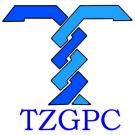 台州市政府采购招标文件TZCG-2022-GK022号采购项目：台州学院智慧校园（2022年）项目全景教室、直播教室LED大屏建设项目采 购 人：台州学院台州市政府采购中心2022年 9 月 14 日投标邀请	台州市政府采购中心构受台州学院委托，就台州学院智慧校园（2022年）项目全景教室、直播教室LED大屏建设项目进行公开招标，欢迎符合资格条件的国内投标人参加投标。一、项目基本情况项目编号：TZCG-2022-GK022 号项目名称：台州学院智慧校园（2022年）项目全景教室、直播教室LED大屏建设项目二、投标人的资格要求（一）满足《中华人民共和国政府采购法》第二十二条规定。（二）本项目的特定资格要求：无。（三）信用记录：未被列入“信用中国”失信被执行人或重大税收违法案件当事人名单；未处于“中国政府采购网”政府采购严重违法失信行为信息记录中的禁止参加政府采购活动期间。（四）法律、行政法规规定的其他条件：单位负责人为同一人或者存在直接控股、管理关系的不同供应商，不得同时参加同一项目投标；为本项目提供整体设计、规范编制或者项目管理、监理、检测等服务的供应商，不得再参与本项目投标（联合体投标的，联合体各方均须满足该条款）。三、获取招标文件（一）时间：2022年9月14日至2022年9月21日（二）方式：浙江政府采购网（https://zfcg.czt.zj.gov.cn）免费下载四、提交投标文件（一）截止时间（开标时间）：2022年10月10日 9点整（北京时间）（二）投标网址：浙江政府采购云平台（http://www.zcygov.cn）五、发布公告（一）公告网址：浙江政府采购网（https://zfcg.czt.zj.gov.cn）、台州市公共资源交易网（https://tzztb.zjtz.gov.cn）（二）公告期限：本公告期限自发布之日起五个工作日六、注册报名投标人需登录浙江省政府采购网（https://zfcg.czt.zj.gov.cn/）进行注册后报名。七、联系方式（一）采购人（受理招标文件相关质疑及答复） 名 称：台州学院            地 址：台州市椒江区市府大道1139号联系人：梁老师　　 　　　  联系电话：0576-88660897　　 （二）采购组织机构名 称：台州市政府采购中心地　址：台州市市府大道777号项目联系人：郑女士　  联系电话：0576-88685058　       受理联系人：侯女士（受理注册、中标结果相关质疑及答复）联系电话：0576-88685121     技术人员：徐女士      联系电话：0576-88685161     （三）同级政府采购监管机构名 称：台州市采监处         地 址：台州市财政局         联系人：陈女士              联系电话：0576-88206705     （四）政采云平台联系电话：4008817190      台州市政府采购中心                                      2022年9月14日投标人须知一、前附表二、说 明（一）总则本招标文件依据《中华人民共和国政府采购法》、《中华人民共和国政府采购法实施条例》（国务院令第658号）和《政府采购货物和服务招标投标管理办法》（财政部令第87号）及国家和浙江省有关法律、法规、规章编制。投标人应仔细阅读本项目招标公告及招标文件的所有内容（包括补充、澄清以及修改等，且均为招标文件的组成部分），按照招标文件要求以及格式编制投标文件，并保证其真实性，否则由此引起的一切后果应由投标人承担。（二）适用范围本招标文件适用于本次项目的招标、投标、评标、定标、验收、合同履约、付款等行为（法律、法规另有规定的，从其规定）。本招标文件仅适用于本次招标公告中所涉及的项目和内容。（三）当事人1.采购组织机构：是指采购人委托组织招标的集中采购机构或采购代理机构；2.采购人：是指依法进行政府采购的国家机关、事业单位和团体组织；3.投标人：是指响应招标、参加投标竞争的法人、其他组织或者自然人；4.中标人：是指经评标委员会评审确定的对招标文件作出实质性响应，经采购人按照规定在评标委员会推荐的中标候选人中确定的或受采购人委托直接确认的，与采购人签订合同资格的投标人；5.联合体：两个或两个以上法人或者其他组织可以组成一个联合体，以一个投标人的身份共同投标。（四）以联合体形式投标的，应符合以下规定1.联合体各方应签订联合体协议书，明确联合体牵头人和各方权利义务，并作为投标文件组成部分；2.联合体各方均应当具备《中华人民共和国政府采购法》第二十二条规定的条件，并在投标文件中提供联合体各方的相关证明材料；3.联合体成员存在不良信用记录的，视同联合体存在不良信用记录；4.联合体各方中至少应当有一方符合采购人规定的资格要求。由同一资质条件的投标人组成的联合体，应当按照资质等级较低的投标人确定联合体资质等级；5.联合体各方不得再以自己名义单独在同一合同项中投标，也不得组成新的联合体参加同一项目投标；6.联合体各方应当共同与采购人签订采购合同，就合同约定的事项对采购人承担连带责任；7.投标时，应以联合体协议中确定的主体方名义投标，对联合体各方均具有约束力。（五）语言文字以及度量衡单位1.投标文件以及投标人与采购组织机构就有关投标事宜的所有来往函电，均应以中文汉语书写，除签字、盖章、专用名称等特殊情形外。投标资料提供外文证书或者外国语视听资料的，应当附有中文译本，由翻译机构盖章或者翻译人员签名。2.所有计量均采用中国法定的计量单位。3.所有报价一律使用人民币，货币单位：元。（六）现场踏勘1.招标文件规定组织踏勘现场的，采购人按招标文件规定的时间、地点组织投标人踏勘项目现场。2.投标人自行承担踏勘现场发生的责任、风险和自身费用。3.采购人在踏勘现场中介绍的资料和数据等，不构成对招标文件的修改或不作为投标人编制投标文件的依据。（七）特别说明1.投标人投标所使用的资格、信誉、荣誉、业绩与企业认证必须为本法人所拥有且所提供的资料都是真实有效的。投标人投标所使用的采购项目实施人员必须为本法人员工。2.投标人所投产品除招标文件中明确规定要求“提供官网截图或相应检测报告的证明材料”以外，所有技术参数描述均以投标文件为准。投标人对所投产品技术参数的真实性承担法律责任。项目招标结束后且在质疑期限内，如有投标人认为中标人所投产品、投标文件技术参数与招标需求存在重大偏离、错误，甚至造假的情况，而招标文件中未明确规定要求“提供官网截图或相应检测报告的证明材料”的，应提供其他具体有效的证明材料。3.本招标文件中关于电子招投标的内容、流程，如与政采云系统中最新的内容、操作不一致的，以政采云系统中的要求为准。三、招标文件（一）招标文件由招标文件目录所列内容组成。（二）投标人在规定的时间内未对招标文件提出疑问、质疑或要求澄清的，将视其为无异议。（三）对招标文件中描述有歧义或前后不一致的地方，评标委员会有权进行评判，但对同一条款的评判应适用于每个投标人。（四）采购组织机构对招标文件进行必要的澄清更正的，澄清或者修改的内容可能影响投标文件编制的，于投标截止时间的15日前在浙江省政府采购网上以更正公告的形式通知各潜在的投标人；不足15日的，采购组织机构应当顺延提交投标文件的截止时间。四、投标文件（一）投标文件的编制投标人获取招标文件后，按照采购组织机构的要求提供：资格证明文件、商务与技术文件和报价文件。【特别提示：如在投标时有要求提供资料原件的，将原件扫描放入投标文件】若参与多标项投标的，则按每个标项分别独立编制投标文件。 1.资格证明文件的组成（以联合体形式参加本项目投标的，联合体各方均应当提供如下资格证明材料。）（1）投标声明书；（2）授权委托书或联合体授权委托书（法定代表人亲自办理投标事宜的，则无需提交授权委托书；以联合体形式投标时需提供联合体授权委托书）；（3）联合体共同投标协议书（以联合体形式投标时需提供）；（4）法人或者其他组织的营业执照等证明文件，自然人的身份证明；（5）符合参与政府采购活动的资格条件并且没有税收缴纳、社会保障等方面的失信记录的承诺函；（6）具备履行合同所必需的设备和专业技术能力的证明材料（根据项目性质提供）；（7）提供采购公告中符合投标人特定条件的有效资质证书扫描件，以及需要说明的其他资料。2.商务与技术文件的组成（1）技术方案描述部分①投标人情况介绍（人员与技术力量、经营业绩等）；②项目需求的理解与分析（投标人对项目现状及需求的理解状况，对项目现状和需求描述的全面性、准确性、针对性，项目功能设计完备、对系统各组成部分等功能进行准确的分析，对项目重点、难点的把握，解决方案及合理化建议）；③项目组织实施方案（包括分包方案、项目工期、确保项目供货的措施或方案、项目实施进度安排、项目实施人员及项目负责人的资质、类似经验及社保证明等）；④安装、调试及验收方案（包括项目验收标准和验收方法等）和措施。（2）投标产品描述部分①投标产品描述及相关资料；②技术需求响应表；③投标人需要说明的其他内容（包括可能影响投标人技术性能评分项的各类证明材料）。（3）商务及其他部分①证书一览表（本项目相关的认证证书或文件）；②近三年来类似项目的成功案例（投标人类似项目实施情况一览表、合同及其相应的发票、用户验收报告等）；③售后服务描述及承诺A.距采购人最近的服务网点详细介绍（包括地理位置、资质资格、技术力量、工作业绩、服务内容及联系电话等）；B.针对本项目的售后服务措施及承诺（售后技术服务方案、人员配备、故障响应时间、技术培训方案等）；④投标人认为需要提供的其他资料（包括可能影响投标人商务与技术文件评分的各类证明材料）。3.报价文件的组成（1）开标一览表；（2）报价明细表；（3）中小企业、残疾人福利性单位、监狱企业等声明函；（4）针对报价投标人认为其他需要说明的。（二）投标报价1.投标人应按照招标需求内容、责任范围以及合同条款进行报价。并按“开标一览表”和“报价明细表”规定的格式报出总价和分项价格。投标总价中不得包含招标文件要求以外的内容，否则，在评标时不予核减。2.投标报价包括本项目采购需求和投入使用的所有费用，包括但不限于主件、标准附件、备品备件、施工、服务、专用工具、安装、调试、检验、培训、运输、保险、税款等。3.投标报价不得为选择性报价和附有条件的报价。（三）投标文件的有效期1.投标文件有效期为投标截止日起90天。2.在特殊情况下，采购人可与投标人协商延长投标文件的有效期。3.中标人的投标文件自开标之日起至合同履行完毕均应保持有效。（四）投标文件的签署1.投标文件需由法定代表人或经其正式授权的代表签字或盖章（本项目如允许联合体投标且投标人是联合体的，联合体牵头单位应盖章，并签署联合体牵头单位法定代表人或经其正式授权的代表的全名）。授权代表须出具书面授权证明，其《法定代表人授权书》应附在投标文件中。2.投标文件中所有的插字、涂改和增删，必须由法定代表人或经其正式授权的代表在旁边签字或盖章才有效。3.投标文件中要求加盖公章处，可使用有效安全的电子签章替代。（五）投标文件的递交要求按照前附表要求提交，如采购组织机构顺延截止时间和开标时间，采购组织机构和投标人的权利和义务将受到新的截止时间和开标时间的约束。五、开标（一）开标程序1.开标时间到后，主持人准时组织开标；2.宣布采购组织机构工作人员；3.投标人登录政采云平台，用“项目采购-开标评标”功能对投标文件进行在线解密。在线解密时间为开标时间起半个小时内；4.采购组织机构工作人员当众宣布投标人名称、投标价格和招标文件规定的需要宣布的其他内容（以开标一览表要求为准）；5.公布开标结果。（二）开标异议投标人代表对开标过程和开标记录有疑义，以及认为采购人、采购组织机构相关工作人员有需要回避的情形的，应当场提出询问或者回避申请，开标会议结束后不再接受相关询问、质疑或者回避申请。（三）投标人不足三家，不得开标。六、评标（详见第四章）七、定标（一）确定中标人评标委员会根据采购单位的《授权意见确认书》，推荐中标候选人或确定中标人。其中推荐中标候选人的，采购组织机构在评标结束后2个工作日内将评标报告送采购人，采购人自收到评标报告之日起5个工作日内在评标报告推荐的中标候选人中确定中标人。发布中标结果公告采购组织机构自中标人确定之日起2个工作日内，在浙江省政府采购网和台州市公共资源交易网上公告中标结果，中标结果公告期为1个工作日。发放中标通知书采购组织机构在发布中标结果公告的同时，通过政采云平台向中标人发放中标通知书。八、合同签订及公告（一）签订合同1.采购人应当自中标通知书发出之日起30日内，按照招标文件和中标人投标文件内容要求，与中标人签订书面合同或者电子合同。所签订的合同不得对招标文件确定的事项和中标人投标文件作实质性修改。2.采购人不得向中标人提出任何不合理的要求作为签订合同的条件。3.中标人无故拖延、拒签合同的，将取消中标资格。4.中标人拒绝与采购人签订合同的，采购人可以按照评标报告推荐的中标候选人名单排序，确定下一候选人为中标人，也可以重新开展政府采购活动。同时，拒绝与采购人签订合同的中标人，由同级财政部门依法作出处理。5.询问或者质疑事项可能影响中标结果的，采购人应当暂停签订合同，已经签订合同的，应当中止履行合同。（二）合同公告及备案1.采购人应当自合同签订之日起2个工作日内，在省级以上财政部门指定的政府采购信息发布媒体及相关网站上公告。2.采购人应当自合同签订之日起7个工作日内，将合同通过政采云平台提交至同级人民政府财政部门备案存档。九、询问、质疑与投诉（一）询问投标人对政府采购活动事项（招标文件、采购过程和中标结果）有疑问的，可以向采购人或采购组织机构提出询问，采购人或采购组织机构将及时作出答复，但答复的内容不涉及商业秘密。询问可以口头方式提出，也可以书面方式提出。联系方式见第一章“投标邀请”中“采购人、采购组织机构的名称、地址和联系方式”。（二）质疑1.报名本项目的投标人认为招标文件、采购过程和中标结果使自己的权益受到损害的，通过政采云平台的质疑系统一次性向采购人或采购组织机构提出质疑：（1）投标人认为招标文件的内容损害其权益的，应当自获取之日起（获取截止日之后收到招标文件的，以获取截止日为准）7个工作日内提出质疑；（2）投标人对采购过程提出质疑的，应当在各采购程序环节结束之日起7个工作日内提出质疑；（3）投标人对中标结果提出质疑的，应当在中标结果公告期限届满之日起7个工作日内提出质疑。2.采购人或采购组织机构在收到投标人的书面质疑后7个工作日内作出答复，并以书面形式或政采云平台回复质疑投标人和其他有关投标人，但答复内容不涉及商业秘密。3.投标人质疑应当有明确的请求和必要的证明材料，包括但不限于权益受损害的情况说明及受损害的原因、证据内容等，并对质疑内容的真实性承担责任（依据《中华人民共和国政府采购法实施条例》第五十七条，捏造事实、提供虚假材料或者以非法手段取得证明材料不能作为质疑、投诉的证明材料）。（三）投诉投标人对采购人或采购组织机构的质疑答复不满意或在规定时间内未得到答复的，可以在答复期满后15个工作日内，向同级政府采购监督管理机构投诉。招标需求一、招标项目一览表本次招标共 2 个标项，具体内容如下表：二、技术需求标段一  台州学院智慧校园（2022年）项目全景教室LED环幕系统建设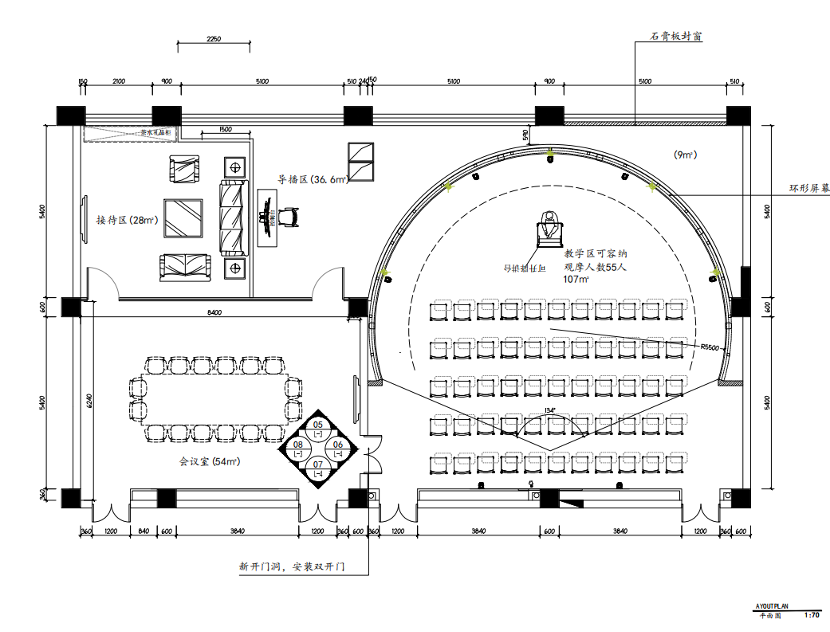 全景教室1、标段一设备清单2、具体技术参数需求3、 详细要求全景教室环幕2D显示系统由正圆弧LED屏幕组成，弧长约20.48米，LED屏幕净高约2.4米。LED屏幕采用模块化组装，提高了系统整体的可靠性以及简化了日后的调试维护工作。3.1显示系统选型原则选择LED显示屏点间距，和三个方面的因素有关：第一、视距。led显示屏放在什么位置，一般时候人站在多远的距离看，只是选择LED显示屏时确定点间距的一个重要因素。一般最佳可视距离=点间距。第二、总像素点数。对于视频，基本的是VCD格式，分辨率352288的，DVD格式的768576的。所以对于视频屏，我们建议最低分辨率不低于352288，这样显示的效果才足够好。如果再低，虽然可以显示，但是达不到更好的效果。第三、造价。LED屏随着点间距的减小，因模板工艺要求及原材料要求成指数级增加，选择合适的点间距更加的有利于项目的建设及后期的使用。综上所述，本项目采用使用P1.86规格LED屏，可以在满足教学使用及工程造价方面达到一个最佳点。3.2显示系统的主要功能可将60位参与直播互动的学生实时显示在LED环幕，老师可以观看每一位学生的状态，同时当有学生申请互动，屏幕上会有动态显示窗口。利用超大环幕可将VR资源进行展示，方便老师、学生共上一堂课，增加课堂沟通力。通过对LED环屏进行五画面分割，开展小组教学。3.3显示系统平面图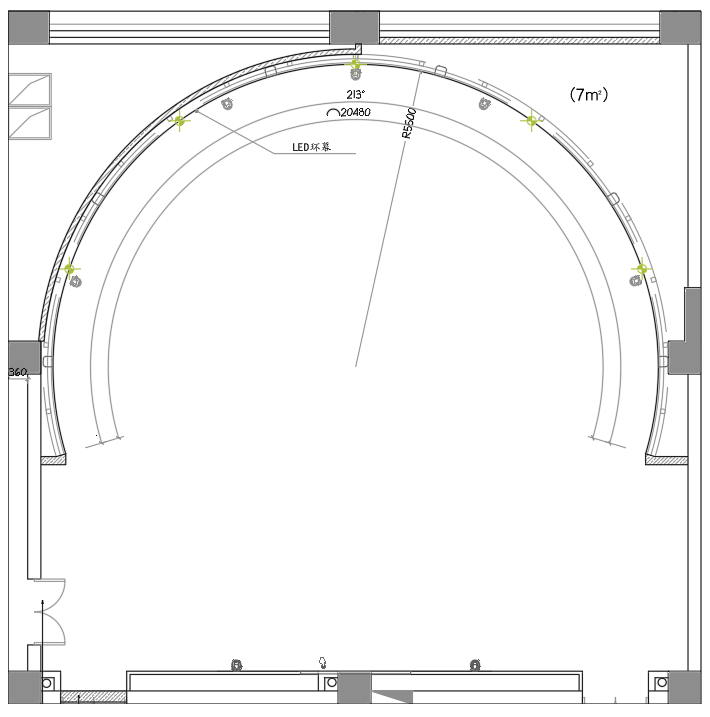 LED环幕平面图4、 其它要求▲4.1．全景教室项目是一高度集成的系统工程项目，LED环幕系统建设要求中标供应商在合同签订后配合前期装修工作，提出明确的安装要求以免影响设备安装和实施效果，要求项目实施过程中与其余部分中标供应商密切合作，满足全景教室其余部分的集成调试要求，集成调试过程中，若控制软件部分需修改接口，由全景教室其余部分中标供应商完成，协调工作由采购人进行，可按各自职责范围进行支付，但采购方不再另行支付费用。4.2．投标人在清单中列明品牌、产地、型号、数量，在技术规范偏离表中应详细描述产品特性，并说明偏离情况，对文件中提到需提供的扫描件资料做好索引，方便核查。4.3．设备清单中的数量及功能完备性，以实际需要为准，若有未考虑到的或数量不足的，采购人不再购买，投标人在中标后实施时应无偿补足，保证功能完备。4.4．提供培训方案和售后服务方案以及备品备件方案。具体培训时间依实际情况经双方协商后确定，要求质保期内每年至少巡检1次，解决存在问题。4.5．对于需要提供原厂质保函的产品，在中标后、签订合同前提供质保函。关键设备质保期根据产品序列号官网可查。4.6．信息系统等级保护要求：项目中涉及的软件系统，在验收前须配合通过信息系统等级保护二级测评。（测评费用不包含本次中标价中，由采购人另行支付）4.7.要求所有原材料、设备在供货时外包装完好。4.8.要求中标供应商在项目实施时配合监理日常工作。4.9 投标人中标后、项目实施期间，若采购人发现投标人所投产品性能与投标文件有出入，采购人有权要求中标人按照投标文件指标，免费提供满足投标文件性能指标的产品。5、验收标准5.1.由中标方负责将货物按合同签订的具体要求、具体数量、具体时间地点运送到最终目的地，并负责系统现场安装、调试、集成、技术培训、验收和售后服务等工作，系统经完工验收合格后交付业主方使用。5.2.中标方应提供系统现场安装、调试、集成等分阶段的计划表。5.3.系统安装、联网调测所需各种工器具、仪表及安装材料辅料等均由中标方负责提供。5.4.安装调试由中标方负责，中标方调试前应提出完整的调试计划并经业主方确认，包括安装调试的内容、项目、指标、方法和进度，并提供相应的仪器和工具。中标方有责任对业主方提出的问题作出解答。调试应进行详细记录，调试结束后，由中标方技术人员签字后交给业主方验收。5.5.在安装工作开始前，中标方应提供相关的安装技术资料、规范以及详细的测试内容、测试方法、测试目标和系统测试的必需仪器。在严格的系统测试后，中标方认为系统的质量和稳定性达到要求时，中标方应向业主方提供汇总的测试记录和全套最新的软件。5.6. 在全景教室整体联调联试中功能和性能满足采购人使用要求，并且符合监理要求，方算验收合格。标段二  台州学院智慧校园（2022年）项目直播教室LED三分屏系统建设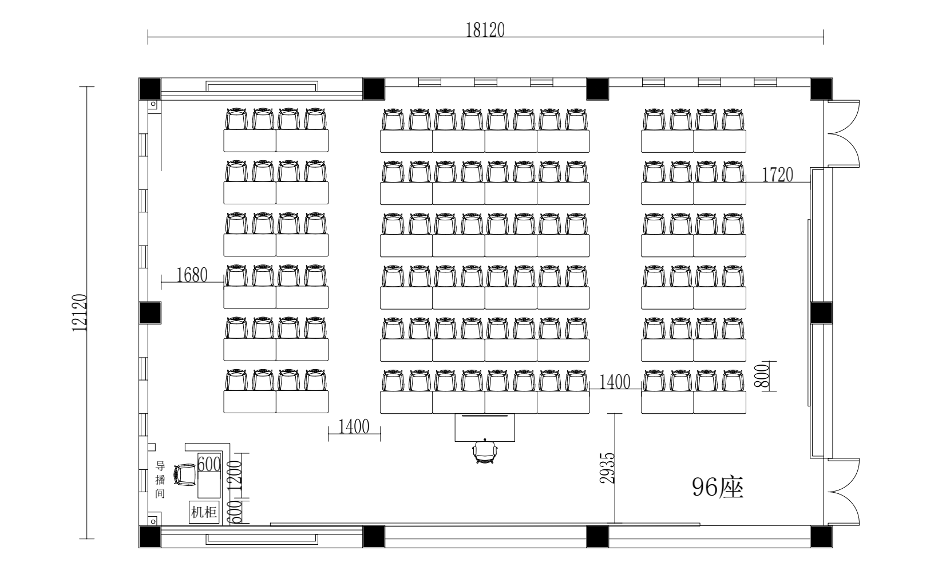 直播教室1、标段二设备清单2、具体技术参数需求3、 其它要求▲3.1 直播教室项目是一高度集成的系统工程项目，LED三分屏系统建设要求中标供应商在合同签订后配合前期装修工作，提出明确的安装要求，以免影响设备安装和实施效果，要求项目实施过程中与其余部分中标供应商密切合作，满足直播教室其余部分的集成调试要求，集成调试过程中，若控制软件部分需修改接口，由直播教室其余部分中标供应商完成，协调工作由采购人进行，可按各自职责范围进行支付，但采购方不再另行支付费用。3.2 投标人中标后、项目实施期间，若采购人发现投标人所投产品性能与投标文件有出入，采购人有权要求中标人按照投标文件指标，免费提供满足投标文件性能指标的产品。3.3 投标方在清单中列明品牌、产地、型号、数量，在技术规范偏离表中应详细描述产品特性，并说明偏离情况，对文件中提到需提供的扫描件资料做好索引，方便核查。3.4 设备清单中的数量及功能完备性，以实际需要为准，若有未考虑到的或数量不足的，采购方不再购买，投标方在中标后实施时应无偿补足，保证功能完备。3.5 提供培训方案和售后服务方案以及备品备件方案。具体培训时间依实际情况经双方协商后确定，要求质保期内每年至少巡检1次，解决存在问题，并出具巡检报告。3.6 对于需要提供原厂质保函的产品，在中标后、签订合同前提供质保函。关键设备质保期根据产品序列号官网可查。3.7 信息系统等级保护要求：项目中涉及的软件系统，在验收前须配合通过信息系统等级保护二级测评。（测评费用不包含本次中标价中，由采购人另行支付）3.8 要求所有原材料、设备在供货时外包装完好。3.9 要求中标供应商在项目实施时配合监理日常工作。4、验收标准：4.1.由中标方负责将货物按合同签订的具体要求、具体数量、具体时间地点运送到最终目的地，并负责系统现场安装、调试、集成、技术培训、验收和售后服务等工作，系统经完工验收合格后交付业主方使用。4.2.中标方应提供系统现场安装、调试、集成等分阶段的计划表。4.3.系统安装、联网调测所需各种工器具、仪表及安装材料辅料等均由中标方负责提供。4.4.安装调试由中标方负责，中标方调试前应提出完整的调试计划并经业主方确认，包括安装调试的内容、项目、指标、方法和进度，并提供相应的仪器和工具。中标方有责任对业主方提出的问题作出解答。调试应进行详细记录，调试结束后，由中标方技术人员签字后交给业主方验收。4.5.在安装工作开始前，中标方应提供相关的安装技术资料、规范以及详细的测试内容、测试方法、测试目标和系统测试的必需仪器。在严格的系统测试后，中标方认为系统的质量和稳定性达到要求时，中标方应向业主方提供汇总的测试记录和全套最新的软件。4.6.在直播教室整体联调联试中功能和性能满足采购人使用要求，并且符合监理要求，方算验收合格。三、商务需求（一）标项一、二质保期：免费质保期至少 3 年，以项目整体验收之日起；硬件设备提供原厂3年质保，签订合同时提供质保授权函。（产品技术需求栏中有特别注明的除外）（二）标项一、二交货时间及地点：1.项目工期：自签订合同之日起90个日历天内供货、安装调试完毕。2.交货地点：台州学院椒江校区。（三）标项一、二付款条件：合同签订后，采购人向中标人支付40%的合同款项作为预付款；货到中标人安装调试完成，经台州学院该项目验收小组组织验收，验收合格后，在中标人票证齐全，且符合采购人付款流程的前提下，在7个工作日内一次性付清剩余款项。（四）标项一、二履约保证金：合同签订前，中标人应先缴纳合同总金额1%的履约保证金，履约保证金在采购人最终验收通过后及时返还。（供应商以电汇、转帐、或者金融机构、担保机构出具的保函等形式提交履约保证金，注明用途为“履约保证金”。）第四章  评标一、评标原则（一）评标活动遵循公平、公正、科学和择优的原则，以招标文件和投标文件为评标的基本依据，并按照招标文件规定的评标方法和评标标准进行评标。（二）任何单位和个人不得干扰、影响评标的正常进行；评标委员会及有关工作人员应不带任何倾向性和启发性，不得向外界透露任何与评标有关的内容，不得私下与投标人接触。二、评标方法综合评分法，是指投标文件满足招标文件全部实质性要求，且按照评审因素的量化指标评审得分最高的投标人为中标候选人的评标方法。三、评标委员会（一）本项目评标委员会由采购人代表和评审专家组成。（二）评标委员会成员与参与投标的供应商有下列情形之一的，应当回避：1.参加采购活动前3年内与供应商存在劳动关系；2.参加采购活动前3年内担任供应商的董事、监事；3.参加采购活动前3年内是供应商的控股股东或者实际控制人；4.与供应商的法定代表人或者负责人有夫妻、直系血亲、三代以内旁系血亲或者近姻亲关系；5.与供应商有其他可能影响政府采购活动公平、公正进行的关系；6.法律法规规定的其他情形。（三）评标委员会负责具体评标事务，并独立履行下列职责：1.审查、评价投标文件是否符合招标文件的商务、技术等实质性要求；2.要求投标人对投标文件有关事项作出澄清或者说明；3.对投标文件进行比较和评价；4.确定中标候选人名单，以及根据采购人委托直接确定中标人；5.向采购人、采购组织机构或者有关部门报告评标中发现的违法行为；6.法律法规规定的其他职责。四、无效标情形（一）在资格证明文件或商务与技术文件中出现投标报价的，或者报价文件中报价的货物跟商务与技术文件中的投标货物出现重大偏差的；（二）不具备招标文件中规定的资格要求的；	（三）投标文件含有采购人不能接受的附加条件的；（四）评标委员会认为投标人的报价明显低于其他通过符合性审查投标人的报价，有可能影响产品质量或者不能诚信履约的，投标人在限定的时间内不能证明其报价合理性的，评标委员会应当将其作为无效投标处理；（五）报价超过招标文件中规定的预算金额/最高限价或未填写投标报价的； （六）主要性能参数指标负偏离 10 项（含）以上的；（七）投标参数未如实填写，完全复制粘贴招标参数的；（八）投标文件存在虚假材料的； （九）有中华人民共和国财政部令第87号《政府采购货物和服务招标投标管理办法》第三十七条情形之一的，视为投标人串通投标，其投标无效，并移送采购监管部门：1.不同投标人的投标文件由同一单位或者个人编制；2.不同投标人委托同一单位或者个人办理投标事宜；3.不同投标人的投标文件载明的项目管理成员或者联系人员为同一人；4.不同投标人的投标文件异常一致或者投标报价呈规律性差异；5.不同投标人的投标文件相互混装。（十）实质性要求（招标文件中打“▲”内容）不响应的；（十一）商务条款不响应的；（十二）投标文件有效期不足的；（十三）逾期或未按要求提交投标文件的；（十四）未按要求提供资格证明文件的；（十五）其他不符合法律法规相关规定的。五、废标情形（一）出现影响采购公正的违法、违规行为的；（二）评标委员会发现招标文件存在歧义、重大缺陷导致评标工作无法进行，或者招标文件内容违反国家有关强制性规定的；（三）因重大变故，采购任务取消的；（四）法律、法规和招标文件规定的其他导致评标结果无效的。六、评标过程的监控本项目评标过程实行全程录音、录像监控，政府采购监管部门视情进行现场监督，投标人在评标过程中所进行的试图影响评标结果的不公正活动，可能导致其投标被拒绝。七、政府采购政策落实（一）政府采购政策1.关于小型、微型企业（简称小微企业）投标：小微企业投标是指符合《中小企业划型标准规定》的投标人，通过投标提供本企业制造的货物、承担的工程或者服务，或者提供其他小微企业制造的货物。本项所指货物不包括使用大、中型企业注册商标的货物。小微企业投标应提供《中小企业声明函》（见附件16），投标人未提供以上资料或者经评标委员会核查不符的，将不能享受相应的小微企业优惠政策。2.监狱企业参加政府采购活动时，应当提供由省级以上监狱管理局、戒毒管理局（含新疆生产建设兵团）出具的属于监狱企业的证明文件，视同小型、微型企业，享受小微企业政府采购优惠政策。3.残疾人福利性单位在参加政府采购活动时，应提供《残疾人福利性单位声明函》（见附件16），视同小型、微型企业，享受小微企业政府采购优惠政策。4.投标产品中有符合最新一期行政主管部门公布的“节能产品政府采购品目清单”、“环境标志产品政府采购品目清单”标准的节能环保产品，应提供所投产品由国家确定的认证机关出具的节能产品、环保产品有效认证证书。【特别提示：节能和环境标志产品最新一期政府采购品目清单，可在“中国政府采购网”中查看】5.对于已列入品目清单的产品类别，采购人可在采购需求中提出更高的节约资源和保护环境要求，对符合条件的获证产品给予优先待遇。对于未列入品目清单的产品类别，鼓励采购人综合考虑节能、节水、环保、循环、低碳、再生、有机等因素，参考相关国家标准、行业标准或团体标准，在采购需求中提出相关绿色采购要求，促进绿色产品推广应用。（二）政府采购政策优惠措施经主管预算单位统筹后未预留份额专门面向中小企业采购的采购项目，以及预留份额项目中的非预留部分：对小微企业报价给予10%-20%的扣除，用扣除后的价格计算评标基准价和投标报价。联合体各方均为小微企业的，联合体视同为小微企业，对报价给予10%-20%的扣除；联合协议或者分包意向协议约定小微企业的合同份额占到合同总金额30%以上的，对报价给予4%-6%的价格扣除，用扣除后的价格计算评标基准价和响应报价。同一投标人（包括联合体），小微企业、监狱企业、残疾人福利性单位价格扣除优惠只享受一次，不得重复享受。八、评标程序（一）资格性审查投标文件解密后，采购人或采购组织机构依法对投标人的资格进行审查，对审查发现无效的进行必要的询问，在政采云平台公布无效投标的投标人名单、投标无效的原因。（二）符合性审查评标委员会应当对符合资格的投标人的投标文件进行符合性审查，以确定其是否满足招标文件的实质性要求，对审查发现无效的进行必要的询问，在政采云平台公布无效投标的投标人名单、投标无效的原因。（三）商务技术及价格评审 2 标项项目评标方法为综合评分法，总计100分，评标按以下标准及要求进行：评分标准标项一  全景教室LED环幕系统建设标项二  直播教室LED三分屏系统建设注：①请扫描上传合同、证书、报告及其他相关证明材料的原件扫描件至投标文件，并加盖公章。②对省级以上主管部门认定的首台套产品，自纳入《省推广应用指导目录》起三年内参加政府采购活动时,视同已具备相应销售业绩，业绩分为满分。2.评审要求（1）评标委员会应当按照招标文件中规定的评标方法和标准，对符合性审查合格的投标文件的商务部分和技术部分进行综合比较与评价，其中客观评分项的分值应当一致。（2）对于投标文件报价出现前后不一致的，除招标文件另有规定外，按照下列规定修正：①“政采云平台”上开启的投标报价与电子投标文件中开标一览表（报价表）内容不一致的，以电子投标文件中开标一览表（报价表）为准；②投标文件中开标一览表（报价表）内容与投标文件中相应内容不一致的，以开标一览表（报价表）为准；③大写金额和小写金额不一致的，以大写金额为准；④单价金额小数点或者百分比有明显错位的，以开标一览表的总价为准，并修改单价；⑤总价金额与按单价汇总金额不一致的，以单价金额计算结果为准。同时出现两种以上不一致的，按照前款规定的顺序修正。修正应当采用询标的形式，并加盖公章。（3）对于投标文件中含义不明确、同类问题表述不一致或者有明显文字和计算错误的内容，评标委员会应当要求投标人作出必要的澄清、说明或者补正。（4）投标人的澄清、说明或者补正采用书面形式，并加盖公章或者由法定代表人或授权代表签字，且不得超出投标文件的范围或者改变投标文件的实质性内容。（四）结果汇总及排序评标委员会各成员应当独立对每个投标人的投标文件进行评价，并汇总每个投标人的得分。1.评标结果按评审后综合得分由高到低顺序排列。得分相同的，按投标报价由低到高顺序排列。得分且投标报价相同的并列。投标文件满足招标文件全部实质性要求，且按照评审因素的量化指标评审得分最高的投标人为排名第一的中标候选人。2.提供相同品牌产品的，参照《政府采购货物和服务招标投标管理办法》（第87号令）第三十一条有关规定执行。（五）评标报告撰写评标委员会根据全体评标成员签字的原始评标记录和评标结果编写评标报告。第五章 拟签订的合同文本以下为成交后签订本项目合同的通用条款，中标人不得提出实质性的修改，关于专用条款将由采购人与中标人结合本项目具体情况协商后签订。项目名称：                                项目编号：甲方：（采购单位）                        所在地：          乙方：（中标人）                          所在地：甲、乙双方根据××（采购组织机构名称）关于××单位××项目公开招标的结果，签署本合同。一、合同文件（一）合同条款（二）中标通知书（三）更正补充文件（四）招标文件（五）中标人投标文件（六）其他上述所指合同文件应认为是互相补充和解释的，但是有模棱两可或互相矛盾之处，以其所列内容顺序为准。二、货物内容（一）货物名称：（二）型号规格：（三）技术参数：（四）数量（单位）：三、合同金额本合同金额为（大写）：____________________元（￥__________元）人民币。四、技术资料（一）乙方应按招标文件规定的时间向甲方提供使用货物的有关技术资料。（二）没有甲方事先书面同意，乙方不得将由甲方提供的有关合同或任何合同条文、规格、计划、图纸、样品或资料提供给与履行本合同无关的任何其他人。即使向履行本合同有关的人员提供，也应注意保密并限于履行合同的必需范围。五、知识产权（一）乙方应保证所提供的货物或其任何一部分均不会侵犯任何第三方的知识产权。（二）若侵犯，由乙方赔偿甲方因此遭受的损失（包括但不限于应对及追偿过程中所支付的律师费、差旅费、诉讼费、保全费、鉴定费、评估费等）。六、产权担保乙方保证所交付的货物的所有权完全属于乙方且无任何抵押、查封等产权瑕疵。七、履约保证金本项目履约保证金为合同金额的    %。[合同签订前交至采购人处，质保期满   年后无息退还]八、转包或分包（一）本合同范围的货物，应由乙方直接供应，不得转让他人供应。（二）除非得到甲方的书面同意，乙方不得将本合同范围的货物全部或部分分包给他人供应。（三）如有转让和未经甲方同意的分包行为，甲方有权解除合同，没收履约保证金并追究乙方的违约责任。九、质保期质保期___年。（自交货验收合格之日起计）十、交货期、交货方式及交货地点（一）交货期：（二）交货方式：（三）交货地点：十一、货款支付（一）付款方式：（二）当采购数量与实际使用数量不一致时，由采购单位向同级财政部门申请并经批准后，可以由乙方根据实际使用量供货，合同的最终结算金额按实际使用量乘以成交单价进行计算。十二、税费本合同执行中相关的一切税费均由乙方负担。十三、质量保证及售后服务（一）乙方应按招标文件规定的货物性能、技术要求、质量标准向甲方提供未经使用的全新产品。（二）乙方提供的货物在质保期内因货物本身的质量问题发生故障，乙方应负责免费更换。对达不到技术要求者，根据实际情况，经双方协商，可按以下办法处理：1.更换：由乙方承担所发生的全部费用。2.贬值处理：由甲乙双方合议定价。3.退货处理：乙方应退还甲方支付的合同款，同时应承担该货物的直接费用（运输、保险、检验、货款利息及银行手续费等）。（三）如在使用过程中发生质量问题，乙方在接到甲方通知后在    小时内到达甲方现场。（四）在质保期内，乙方应对货物出现的质量及安全问题负责处理解决并承担一切费用。（五）上述的货物免费保修期为    年，因人为因素出现的故障不在免费保修范围内。超过保修期的机器设备，终生维修，维修时只收部件成本费。十四、调试和验收（一）甲方对乙方提交的货物依据招标文件上的技术规格要求和国家有关质量标准进行现场初步验收，外观、说明书符合招标文件技术要求的，给予签收，初步验收不合格的不予签收。货到后，甲方需在    个工作日内验收。（二）乙方交货前应对产品作出全面检查和对验收文件进行整理，并列出清单，作为甲方收货验收和使用的技术条件依据，检验的结果应随货物交甲方。（三）甲方对乙方提供的货物在使用前进行调试时，乙方需负责安装并培训甲方的使用操作人员，并协助甲方一起调试，直到符合技术要求，甲方才做最终验收。（四）对技术复杂的货物，甲方应请国家认可的专业检测机构参与初步验收及最终验收，并由其出具质量检测报告。（五）验收时乙方必须在现场，验收完毕后作出验收结果报告；验收费用由甲方负责。十五、货物包装、发运及运输（一）乙方应在货物发运前对其进行满足运输距离、防潮、防震、防锈和防破损装卸等要求包装，以保证货物安全运达甲方指定地点。（二）使用说明书、质量检验证明书、随配附件和工具以及清单一并附于货物内。（三）乙方在货物发运手续办理完毕后    小时内或货到甲方    小时前通知甲方，以准备接货。（四）货物在交付甲方前发生的风险均由乙方负责。（五）货物在规定的交付期限内由乙方送达甲方指定的地点视为交付，乙方同时需通知甲方货物已送达。（六）乙方运送的货物涉及商品包装和快递包装的，参考《商品包装政府采购需求标准（试行）》、《快递包装政府采购需求标准（试行）》（财办库［2020］123号）。十六、违约责任（一）甲方无正当理由拒收货物的，甲方向乙方偿付拒收货款总值的百分之五违约金。（二）甲方无故逾期验收和办理货款支付手续的，甲方应按逾期付款总额每日万分之五向乙方支付违约金。（三）乙方逾期交付货物的，乙方应按逾期交货总额每日千分之六向甲方支付违约金，由甲方从待付货款中扣除。逾期超过约定日期    个工作日不能交货的，甲方可解除本合同。乙方因逾期交货或因其他违约行为导致甲方解除合同的，乙方应向甲方支付合同总值5%的违约金，如造成甲方损失超过违约金的，超出部分由乙方继续承担赔偿责任。 （四）乙方所交的货物品种、型号、规格、技术参数、质量不符合合同规定及招标文件规定标准的，甲方有权拒收该货物，乙方愿意更换货物但逾期交货的，按乙方逾期交货处理。乙方拒绝更换货物的，甲方可单方面解除合同。（五）若发生纠纷，由违约方赔偿守约方因纠纷所支付的费用（包括但不限于律师费、差旅费、诉讼费、保全费、鉴定费、评估费等）。十七、不可抗力事件处理（一）在合同有效期内，任何一方因不可抗力事件导致不能履行合同，则合同履行期可延长，其延长期与不可抗力影响期相同。（二）不可抗力事件发生后，应立即通知对方，并寄送有关权威机构出具的证明。（三）不可抗力事件延续120天以上，双方应通过友好协商，确定是否继续履行合同。十八、解决争议的方法如双方在履行合同时发生纠纷，应协商解决；协商不成时，可提请政府采购监管处调解；调解不成的通过以下第（  ）方式解决：（一）提交台州仲裁委员会仲裁。（二）依法向人民法院提起诉讼。 十九、合同生效及其它	（一）合同经双方法定代表人或授权代表签字并加盖单位公章后生效。（二）本合同未尽事宜，遵照《中华人民共和国民法典》有关条文执行。（三）本合同一式柒份，甲方执伍份，乙双方执贰份。本项目未尽事宜以招标文件、投标文件及澄清文件等为准。甲方（盖章）                                     乙方（盖章）法定代表人：                                     法定代表人：委托代理人：                                     委托代理人：联系电话：                                       联系电话：开户银行：                                       开户银行：账号：                                           账号：地址及邮编：                                     地址及邮编：签订时间：    年   月    日专用条款（如果项目性质特殊，采购人认为需要制定专用条款的，须在提交项目采购需求时一并提供，但条款内容应合法、合理，并符合项目实际需求，且不得与通用条款冲突）第六章 投标文件格式项目名称项目编号：（标项）投标文件（资格证明文件）投标人全称（公章）：地    址：时    间：资格证明文件目录投标声明书（附件1）授权委托书或联合体授权委托书（法定代表人办理投标事宜的，则无需提交授权委托书；以联合体形式投标时需提供联合体授权委托书)（附件2-1、附件2-2）联合体共同投标协议书（以联合体形式投标时需提供）（附件3）法人或者其他组织的营业执照等证明文件、自然人的身份证明符合参与政府采购活动的资格条件并且没有税收缴纳、社会保障等方面的失信记录的承诺函具备履行合同所必需的设备和专业技术能力的证明材料本项目要求的特定资质证书附件1投标声明书台州市政府采购中心：（投标人名称）系中华人民共和国合法企业，经营地址。我（ 姓名 ）系（ 投标人名称 ）的法定代表人，我公司自愿参加贵方组织的（招标项目名称）（编号为）的投标，为此，我公司就本次投标有关事项郑重声明如下：我公司声明截止投标时间近三年以来：未被列入失信被执行人、重大税收违法案件当事人名单、政府采购严重违法失信行为记录名单，以及不存在其他不符合《中华人民共和国政府采购法》第二十二条规定的条件【说明：投标人在截止投标时间近三年以来，如有上述所列情形，但限制期届满的，可按实陈述，并提供相应证明文件】。我公司在参与投标前已详细审查了招标文件和所有相关资料，我方完全知悉并认为此招标文件没有倾向性，也没有存在排斥潜在投标人的内容，我方对招标文件的所有内容没有任何异议，不申请澄清和质疑。我公司不是采购人的附属机构；在获知本项目采购信息后，与采购人聘请的为此项目提供咨询服务的公司及其附属机构没有任何联系。我公司保证，采购人在中华人民共和国境内使用我公司投标货物、资料、技术、服务或其任何一部分时，享有不受限制的无偿使用权，如有第三方向采购人提出侵犯其专利权、商标权或其它知识产权的主张，该责任由我方承担。我方的投标报价已包含所有应向所有权人支付的专利权、商标权或其它知识产权的一切相关费用。我公司严格履行政府采购合同，不降低合同约定的产品质量和服务，不擅自变更、中止、终止合同，或拒绝履行合同义务。以上事项如有虚假或隐瞒，我公司愿意承担一切后果，并不再寻求任何旨在减轻或免除法律责任的辩解。 投标人名称（公章）：                                        法定代表人或授权委托人签字：                                    日期：××年 ×× 月 ×× 日附件2-1授权委托书台州市政府采购中心：  （投标人全称）  法定代表人（或营业执照中单位负责人）	（法定代表人或营业执照中单位负责人姓名） 授权   （全权代表姓名） 为全权代表，参加贵单位组织的	    项目的采购活动，并代表我方全权办理针对上述项目的投标、开标、评标、签约等具体事务和签署相关文件。我方对全权代表的签字事项负全部责任。在撤销授权的书面通知以前，本授权书一直有效。全权代表在授权委托书有效期内签署的所有文件不因授权的撤销而失效。全权代表无转委托权，特此委托。法定代表人签字或盖章：投标人全称（公章）：                              日期：附：法定代表人姓名：                                 传真：电话：详细通讯地址：邮政编码：全权代表姓名：       职务：                           传真：电话：详细通讯地址：邮政编码：附件2-2联合体授权委托书台州市政府采购中心：（联合体牵头人公司全称）  法定代表人（或营业执照中单位负责人）、  （联合体成员1公司全称）  法定代表人（或营业执照中单位负责人）、（联合体成员2公司全称）  法定代表人（或营业执照中单位负责人）	                    组成的联合体，现共同授权   （全权代表姓名） 为全权代表，参加贵单位组织的       （项目名称）      （项目编号：          ）的采购活动，并代表我方全权办理针对上述项目的投标、开标、评标、签约等具体事务和签署相关文件。我方对全权代表的签字事项负全部责任。在撤销授权的书面通知以前，本授权书一直有效。全权代表在授权委托书有效期内签署的所有文件不因授权的撤销而失效。全权代表无转委托权，特此委托。联合体牵头人全称（公章）： 法定代表人签字或盖章：联合体成员1全称（公章）： 法定代表人签字或盖章：                                                       日期：附：联合体牵头人法定代表人姓名：                                 传真：电话：详细通讯地址：邮政编码：联合体成员1法定代表人姓名：                                 传真：电话：详细通讯地址：邮政编码：全权代表姓名：       职务：                           传真：电话：详细通讯地址：邮政编码：附件3联合体共同投标协议书 （联合体所有成员名称） 自愿组成联合体，以一个投标人的身份共同参加贵单位组织的       （项目名称）      （项目编号：          ）的投标。现就联合体投标事宜订立如下协议： （某联合体成员名称） 为联合体的牵头人。联合体牵头人合法代表联合体各成员，负责本采购项目投标文件编制和合同谈判活动，并代表联合体提交和接受相关的资料、信息及指示，并处理与之有关的一切事物，负责合同实施阶段的主办、组织和协调工作。联合体将严格按照招标文件的各项要求，递交投标文件，履行合同，并对外承担连带责任。本次联合投标中，分工如下：（联合体牵头人名称）承担的工和义务为：               ；（联合体成员1名称）承担的工作和义务为：                。  ……本次联合投标中，各方对于分享项目成果和知识产权的约定为：                                                                        。各方具体的的责任、权利、义务，在中标后经各方协商后报采购人同意后在合同中明确。联合体各方不得再以自己的名义参加本项目的投标。联合投标的项目负责人不能作为其他联合体或单独投标单位的项目组成员。因发生上述问题导致联合体投标无效的，联合体的其他成员可追求违约行为。未中标，本协议自动废止。联合体牵头人名称（盖单位公章或电子签章）：法定代表人（签字）：联合体成员1名称（盖单位公章或电子签章）：法定代表人（签字）：                                            签订日期：   年   月   日（注：联合体各方成员应在本协议上共同盖章，不得分别签署协议书）项目名称项目编号：（标项）投标文件（商务与技术文件）投标人全称（公章）：地    址：时    间：商务与技术文件目录第一部分  技术方案描述部分投标人情况介绍（附件4）项目需求的理解与分析项目组织实施方案（可视情选用附件5、附件6）安装、调试及验收方案第二部分  投标产品描述部分投标产品描述及相关资料（可视情选用附件7）技术需求响应表（附件8）投标人需要说明的其他内容（包括可能影响投标人技术性能评分项的各类证明材料）第三部分  商务及其他部分证书一览表（附件9）近三年来类似项目的成功案例（附件10）售后服务描述及承诺（可视情选用附件11，附件12）投标人需要说明的其他内容（包括可能影响投标人企业实力及信誉评分项以及售后服务评分项的各类证明材料）主要货物用材响应表（类似家具类货物采用，附件13）附件4  投标人基本情况表要求：1.姓名栏必须将所有股东都统计在内，若非股份公司此行（第三行）无需填写。投标人名称（公章）：投标人代表签字：职        务：日        期：：附件5项目实施人员一览表（主要从业人员及其技术资格）要求：1.在填写时，如本表格不适合投标单位的实际情况，可根据本表格式自行划表填写。2.附人员证书。　　3.出具上述人员在本单位服务的外部证明，如：投标截止日之前六个月以内的代缴个税税单、参加社会保险的《投保单》或《社会保险参保人员证明》等。投标人名称（公章）：投标人代表签字：职        务：日        期：附件6项目负责人资格情况表投标人名称（公章）：投标人代表签字：职        务：日        期：附件7供货清单要求：本表中的名称、数量应与报价明细表中相对应的报价名称、数量一致。不含报价。投标人名称（公章）：投标人代表签字：职        务：日        期：附件8技术需求响应表要求：1.本表的名称须与《报价明细表》一致。2.本表参照本招标文件第二部分“招标需求”内第二条“具体技术需求”填制，投标人应根据投标设备的性能指标、服务指标，对照招标文件要求在“偏离情况”栏注明“正偏离”、“负偏离”或“无偏离”。3.对于投标产品的技术偏离情况需严格按照招标文件的技术要求一一比对给出，未达到技术要求中规定的数值应以负偏离标注。若因技术实现方式等其他问题而导致的理解不同未标注负偏离的，需在备注中具体说明；若未按要求标注负偏离又未予以说明的，评标委员会将视偏离程度给予扣分或认定为虚假应标。投标人名称（公章）：投标人代表签字：职        务：日        期：附件9证书一览表要求：1.填写投标人获得资质、认证或企业信誉证书。2.附所列证书或其他证明材料。投标人名称（公章）：投标人代表签字：职        务：日        期：附件10投标人类似项目实施情况一览表要求：1.业绩证明应提供证明材料（合同可只提供首页、含金额页、盖章页并加盖公章）。2.投标人可按此表格式复制。投标人名称（公章）：投标人代表签字：职        务：日        期：附件11商务需求响应表投标人名称（公章）：投标人代表签字：职        务：日        期：附件12	售后服务情况表投标人名称（公章）：投标人代表签字：职        务：日        期：附件13主要货物用材响应表(类似家具类货物采用)要求：1.请列出以上产品的各项主要用材、辅料、油漆、五金件等。2.本表所列产品主要用材均为采购人抽样送检的范围。投标人名称（公章）：投标人代表签字：职        务：日        期：项目名称项目编号：（标项）报价文件投标人全称（公章）：地    址：时    间：报价文件目录开标一览表（附件14）报价明细表（附件15）中小企业声明函、残疾人福利性单位声明函（附件16）针对报价投标人认为其他需要说明的附件14开标一览表项目编号：项目名称：                                     [货币单位：人民币元]填报要求：投标报价包括本项目采购需求和投入使用的所有费用，包括但不限于主件、标准附件、备品备件、施工、服务、专用工具、安装、调试、检验、培训、运输、保险、税款等。投标人名称（公章）：投标人代表签字：职        务：日        期：附件15报价明细表  项目编号：项目名称：                                           [货币单位：人民币元]要求：1.本表为《开标一览表》的报价明细表，如有缺项、漏项，视为投标报价中已包含相关费用，采购人无需另外支付任何费用。2.“报价明细表”中的报价合计应与“开标一览表”中的投标总报价相一致，不一致时，以开标一览表为准。3.投标报价明细表所填内容按招标文件采购设备清单要求为准。如有漏报的，视同已包含在投标总价内或已作优惠处理。有重大缺项的将作无效标处理。▲4. 本表中的型号规格必须明确，招标文件中明确要求定制的除外。投标人名称（公章）：投标人代表签字：职        务：日        期：附件16中小企业声明函（货物）本公司（联合体）郑重声明，根据《政府采购促进中小企业发展管理办法》（财库〔2020〕46号）的规定，本公司（联合体）参加（单位名称）的（项目名称）采购活动，提供的货物全部由符合政策要求的中小企业制造。相关企业（含联合体中的中小企业、签订分包意向协议的中小企业）的具体情况如下：1. （标的名称） ，属于（招标文件中明确的所属行业）行业；制造商为（企业名称），从业人员  人，营业收入为    万元，资产总额为    万元①，属于（中型企业、小型企业、微型企业）；2. （标的名称） ，属于（招标文件中明确的所属行业）行业；制造商为（企业名称），从业人员  人，营业收入为    万元，资产总额为    万元，属于（中型企业、小型企业、微型企业）；……以上企业，不属于大企业的分支机构，不存在控股股东为大企业的情形，也不存在与大企业的负责人为同一人的情形。本企业对上述声明内容的真实性负责。如有虚假，将依法承担相应责任。                          企业名称（盖章）：                   日 期：    ①从业人员、营业收入、资产总额填报上一年度数据，无上一年度数据的新成立企业可不填报。②本声明函将随中标结果公开，接受社会监督。残疾人福利性单位声明函本单位郑重声明，根据《财政部 民政部 中国残疾人联合会关于促进残疾人就业政府采购政策的通知》（财库〔2017〕 141号）的规定，本单位为符合条件的残疾人福利性单位，且本单位参加    政府采购中心 单位的          项目采购活动提供本单位制造的货物（由本单位承担工程/提供服务），或者提供其他残疾人福利性单位制造的货物（不包括使用非残疾人福利性单位注册商标的货物）。本单位对上述声明的真实性负责。如有虚假，将依法承担相应责任。                                单位名称（盖章）：日  期  ：标项号标项名称数量单位预算（万元）最高限价（万元）1全景教室LED环幕系统建设1套98.199098.19902直播教室LED三分屏系统建设1套45.596045.5960序号事项本项目的特别规定1是否允许联合体□是 / 否2是否允许分包□是（但主体部分不得分包，详见招标需求内容）/ 否3是否包含政府强制采购节能产品是（具体清单见招标需求）/ 否4答疑会或现场踏勘无5投标文件的制作和投标请投标人在投标前仔细阅读《政府采购项目电子交易操作指南》。1.投标文件的制作：投标人按照本项目招标文件和政采云平台的要求，通过“政采云电子交易客户端”编制、加密并递交投标文件（下载网址：https://zfcg.czt.zj.gov.cn/download/index.html）。2.投标：投标人应当在投标截止时间前（开标当天北京时间09:00）完成投标文件的传输递交，逾期上传的投标文件恕不接受。补充或者修改投标文件的，应当先行撤回原文件，补充、修改后重新传输递交。投标截止时间前未完成上传的，视为撤回投标文件。3.投标文件解密：投标人应在开标当天北京时间09:00至09:30完成解密。6备份投标文件的递交备份投标文件是通过政采云电子交易客户端制作投标文件产生的备份文件，请投标人自行妥善保管。1.使用前提：在解密截止时间前，投标人自行在线解密操作失败，又未能及时联系技术人员帮助解密，或者投标人寻求技术人员帮助仍无法完成解密。2.递交截止时间：开标当天09:50北京时间。3.投递邮箱：开标当天公布的指定邮箱。4.未按上述要求递交备份投标文件或所提供的备份投标文件不符合要求的视同放弃投标，仅提交备份投标文件的，投标无效。5.投标人未按时完成解密的，并符合备份投标文件使用前提的，投标人应提供备份投标文件，否则视为放弃投标。7不见面开标本项目开评标环节实行全流程电子化，采取政采云不见面开标大厅实现，投标人可自行登录政采云平台进入开标大厅观看现场直播画面。采购组织机构按照采购文件规定的时间通过电子交易平台组织开标、开启投标文件，所有投标人均应当准时在线参加。如未参加，造成无法响应或响应失败等后果由投标人自行承担。8样品递交要求无样品。9远程询标/远程在线演示要求要求评审小组可能向投标人发起远程询标，投标人需提前做好准备。本项目是否需要远程在线演示要求详见采购需求。远程询标/远程在线演示要求通过“政采云视频讲标系统”进行线上问答，投标人在接到政采云信息推送后登录政采云系统--进入开标大厅--进入本项目进行操作，单方面视频下回答评委询问。投标人进行远程在线演示可通过共享桌面来实现，具体操作指南在《政府采购项目电子交易管理操作指南-供应商》2.4.4项。“政采云视频讲标系统”目前不支持手机端，投标人需配置带高清摄像头的电脑、音箱、麦克风等设备，以及足够的网络带宽保障远程询标顺利进行（建议用谷歌浏览器，网络带宽不少于50兆，有线网线、中档及以上摄像头，提前调试音响麦克风）。10投标与开标注意事项1.本项目实行电子投标，投标人自行承担投标一切费用。2.标前准备：投标人在开标前确保成为浙江省政府采购网正式注册用户，并完成CA数字证书办理（办理流程详见本招标公告附件：政采云CA签章申领操作流程）。因未注册入库、未办理CA数字证书等原因造成无法投标或投标失败等后果由投标人自行承担。11信用信息查询渠道信用中国（网址：http://www.creditchina.gov.cn）中国政府采购网（网址：http://www.ccgp.gov.cn）12中小企业预留份额情况根据《政府采购促进中小企业发展管理办法》（财库〔2020〕46号）文件的规定，本项目(□是 / 否)属于专门面向中小企业采购的项目。13中小企业优惠措施1.项目属性：货物类。2.中小企业划分标准所属行业（具体根据《中小企业划型标准规定》执行）：采购标的1： 全景教室LED环幕系统建设 ，所属行业： 工业 ；采购标的2： 直播教室LED三分屏系统建设 ，所属行业： 工业  。3.属于享受政府采购支持政策的残疾人福利性单位，应符合财库〔2017〕141号文件规定，视同小型、微型企业，在投标文件中提供《残疾人福利性单位声明函》（见附件），享受评审中价格扣除政策。4.根据财库〔2014〕68号的相关规定，在政府采购活动中，监狱企业的视同小型、微型企业，享受评审中价格扣除政策，并在投标文件中提供由省级以上监狱管理局、戒毒管理局（含新疆生产建设兵团）出具的属于监狱企业的证明文件（格式自拟）。(注：未提供以上材料的，均不给予价格扣除）14质疑渠道政采云平台网上质疑系统。15实质性条款带“▲”的条款是实质性条款，投标文件须作出实质性响应，否则作无效投标处理。16主要性能参数带“★”的条款是主要性能参数。17书面形式包括电子邮件、信函、传真。18解释权本招标文件解释权属于采购人和采购组织机构。标项号项目名称简要技术要求数量单位总预算（万元）最高限价（万元）1全景教室LED环幕系统建设详见技术需求1套98.199098.19902直播教室LED三分屏系统建设详见技术需求1套45.596045.5960序号采购内容数量单位是否为核心产品，若不填则以所占金额比重衡量是否为主要产品是否进口序号采购内容数量单位是否为核心产品，若不填则以所占金额比重衡量是否为主要产品是否进口序号采购内容数量单位是否为核心产品，若不填则以所占金额比重衡量是否为主要产品是否进口序号采购内容数量单位是否为核心产品，若不填则以所占金额比重衡量是否为主要产品是否进口1LED环幕显示屏49.15平方米是是否22D媒体服务器1套否是否32D全景还原教学软件1套是是否4视频矩阵1套否否否5全景中控（Android）软件1套是是否6接收卡128套否是否7发送卡12套否否否8视频拼接器2台否是否9电源适配器250个否否否10大屏支架1套否否否11LED大屏装饰1套否否否12大屏配电柜1套否否否货物名称数量单位序号主要性能参数指标★/实质性参数指标▲指标项指标要求指标要求其他LED环幕显示屏49.15平方米1▲LED环幕面积≥20.48m*2.4m=49.152㎡≥20.48m*2.4m=49.152㎡LED环幕显示屏49.15平方米2▲像素间距≤1.86mm≤1.86mmLED环幕显示屏49.15平方米3像素点密度≥285000（点/㎡）≥285000（点/㎡）LED环幕显示屏49.15平方米4亮度≥600(cd/㎡）≥600(cd/㎡）LED环幕显示屏49.15平方米5峰值功耗（W/m2）不大于10001000LED环幕显示屏49.15平方米6平均功耗（W/m2）不大于350350LED环幕显示屏49.15平方米7刷新频率≥3840Hz≥3840HzLED环幕显示屏49.15平方米8控制方式与计算机及视频同步与计算机及视频同步LED环幕显示屏49.15平方米9视角水平：≥160°；垂直：≥160°水平：≥160°；垂直：≥160°LED环幕显示屏49.15平方米10平均无故障时间≥10000小时≥10000小时LED环幕显示屏49.15平方米11驱动方式恒流驱动恒流驱动LED环幕显示屏49.15平方米12亮度均匀性采用逐点亮度校正技术，确保相邻像素之间亮度均匀性≤1%采用逐点亮度校正技术，确保相邻像素之间亮度均匀性≤1%LED环幕显示屏49.15平方米13灰度等级红、绿、蓝灰度非线性纠偏后各1024级；红、绿、蓝灰度非线性纠偏后各1024级；LED环幕显示屏49.15平方米14灰度校正采用灰度技术及反伽马校正技术，校正深度达65536级采用灰度技术及反伽马校正技术，校正深度达65536级LED环幕显示屏49.15平方米15平整度整屏<±1mm，模块间拼逢<1mm整屏<±1mm，模块间拼逢<1mmLED环幕显示屏49.15平方米16失控点<1/10000（出厂时为零）<1/10000（出厂时为零）LED环幕显示屏49.15平方米17杂点率<0.0001<0.0001LED环幕显示屏49.15平方米18供电要求380V±10%，AC50HZ，三相五线制380V±10%，AC50HZ，三相五线制LED环幕显示屏49.15平方米19连续工作时间>1000小时>1000小时LED环幕显示屏49.15平方米20亮度调节根据环境亮度，自动或手动100级亮度调节，0-100%可调根据环境亮度，自动或手动100级亮度调节，0-100%可调LED环幕显示屏49.15平方米21图像调节单点亮度调节、白平衡调节、对比度调节、色饱和度调节、色温调节单点亮度调节、白平衡调节、对比度调节、色饱和度调节、色温调节LED环幕显示屏49.15平方米22图像处理图像有降噪、增强、运动补偿、色坐标变换处理图像有降噪、增强、运动补偿、色坐标变换处理LED环幕显示屏49.15平方米23保护技术显示屏具有防潮、防腐蚀、防尘、阻燃、抗电磁干扰等功能，并具有过流、短路、过压、欠压保护和防静电的功能显示屏具有防潮、防腐蚀、防尘、阻燃、抗电磁干扰等功能，并具有过流、短路、过压、欠压保护和防静电的功能LED环幕显示屏49.15平方米24★售后服务承诺承诺中标后提供原厂针对本项目的授权文件以及三年售后服务。承诺中标后提供原厂针对本项目的授权文件以及三年售后服务。LED环幕显示屏49.15平方米25提供配套控制软件显示屏的配套控制软件需满足以下要求：显示屏的配套控制软件需满足以下要求：此项不参与扣分LED环幕显示屏49.15平方米25-1★提供配套控制软件系统具备 C/S 和 B/S 结构，可通过客户端软件、平板和浏览器对大屏系统进行统一管理，包括大屏门户、 场景配置、预案切换、远程操控、 信号控制、 一键上墙、内容切换、多屏互动、窗口叠加/拼接/漫游/放大/缩小/移动/关闭等操作；支持查看信号源实时画面，实时查看大屏中正在播放的内容等功能。（提供检测报告并加盖公章）系统具备 C/S 和 B/S 结构，可通过客户端软件、平板和浏览器对大屏系统进行统一管理，包括大屏门户、 场景配置、预案切换、远程操控、 信号控制、 一键上墙、内容切换、多屏互动、窗口叠加/拼接/漫游/放大/缩小/移动/关闭等操作；支持查看信号源实时画面，实时查看大屏中正在播放的内容等功能。（提供检测报告并加盖公章）LED环幕显示屏49.15平方米25-2★提供配套控制软件支持拼控器、播控主机、PC主机、中控主机设备增删改查的统一管理；支持查看播控主机、 PC 主机、中控主机设备的在线/离线状态；支持通过平台远程重启、更新播控主机的程序；支持场景关联播控主机的开关量模式。（提供检测报告并加盖公章）支持拼控器、播控主机、PC主机、中控主机设备增删改查的统一管理；支持查看播控主机、 PC 主机、中控主机设备的在线/离线状态；支持通过平台远程重启、更新播控主机的程序；支持场景关联播控主机的开关量模式。（提供检测报告并加盖公章）LED环幕显示屏49.15平方米25-3★提供配套控制软件支持查看指定屏幕场景的播放状态，可添加、修改、删除、切换场景，并且可将场景关联中控模式，使场景与灯光、空调、投影等设备开关量模式联动。（提供检测报告并加盖公章）支持查看指定屏幕场景的播放状态，可添加、修改、删除、切换场景，并且可将场景关联中控模式，使场景与灯光、空调、投影等设备开关量模式联动。（提供检测报告并加盖公章）LED环幕显示屏49.15平方米25-4★提供配套控制软件支持按照当前选定的显示屏建立相同分辨率的场景，以图形化编辑方式对窗口的开窗参数、窗口比例、窗口位置、窗口大小、窗口层级等参数进行设置，以鼠标拖动方式将信号、视频文件、字幕、图片、程序包等加载至场景中指定播放窗口；支持将网页、程序包、图片、视频、 PPT、Word 文档、 Excel、 PDF、文本等内容窗口拖动到大屏中，每种类型窗口可添加多个文件，可设置内容文件播放时长，内容播放顺序等属性；支持实时查看大屏显示的内容，可远程操控数据可视化面板、AR 客户端、VR 网页端、第三方业务系统等。（提供检测报告并加盖公章）支持按照当前选定的显示屏建立相同分辨率的场景，以图形化编辑方式对窗口的开窗参数、窗口比例、窗口位置、窗口大小、窗口层级等参数进行设置，以鼠标拖动方式将信号、视频文件、字幕、图片、程序包等加载至场景中指定播放窗口；支持将网页、程序包、图片、视频、 PPT、Word 文档、 Excel、 PDF、文本等内容窗口拖动到大屏中，每种类型窗口可添加多个文件，可设置内容文件播放时长，内容播放顺序等属性；支持实时查看大屏显示的内容，可远程操控数据可视化面板、AR 客户端、VR 网页端、第三方业务系统等。（提供检测报告并加盖公章）LED环幕显示屏49.15平方米25-5★提供配套控制软件大屏上支持显示配置好的门户，作为统一的门户入口，可控制单块或多块屏幕一起切换；支持自定义设置门户标题、背景图片、菜单名称、菜单图片、菜单链接内容，包含页面、场景、二级门户等。（提供检测报告并加盖公章）大屏上支持显示配置好的门户，作为统一的门户入口，可控制单块或多块屏幕一起切换；支持自定义设置门户标题、背景图片、菜单名称、菜单图片、菜单链接内容，包含页面、场景、二级门户等。（提供检测报告并加盖公章）LED环幕显示屏49.15平方米25-6★提供配套控制软件可控制大屏的智能控制功能，包括广告、会议、监控、护眼模式的开启屏保，以及对具有除湿功能的大屏进行除湿。（提供检测报告并加盖公章）可控制大屏的智能控制功能，包括广告、会议、监控、护眼模式的开启屏保，以及对具有除湿功能的大屏进行除湿。（提供检测报告并加盖公章）LED环幕显示屏49.15平方米25-7★提供配套控制软件支持可视化展示播控主机、屏幕、拼控器、中控主机、 PC 主机等设备的在离线统计信息以及播控主机的页面数量、分辨率、温度、稳定运行时长、设备告警等信息。（提供检测报告并加盖公章）支持可视化展示播控主机、屏幕、拼控器、中控主机、 PC 主机等设备的在离线统计信息以及播控主机的页面数量、分辨率、温度、稳定运行时长、设备告警等信息。（提供检测报告并加盖公章）LED环幕显示屏49.15平方米25-8★提供配套控制软件支持屏幕、网页、窗口等类型投屏，不需要外接物理线缆；通过电脑/平板远程控制播控主机，并可实时显示画面，支持设置抓屏区域的分辨率，可设置为7680×2160、 3840×2160、 2736×1824、 1920×1080、 1280×720。（提供检测报告并加盖公章）支持屏幕、网页、窗口等类型投屏，不需要外接物理线缆；通过电脑/平板远程控制播控主机，并可实时显示画面，支持设置抓屏区域的分辨率，可设置为7680×2160、 3840×2160、 2736×1824、 1920×1080、 1280×720。（提供检测报告并加盖公章）LED环幕显示屏49.15平方米25-9★提供配套控制软件支持通过平板设置大屏门户菜单，可切换屏幕进行内容显示；支持通过门户菜单实现对大屏内容显示的导航操作；支持控制正在播放视频的进度，启动、停止播放；支持在平板上进行 PPT 上一页、下一页等操作；支持同步 WEB 端平台添加的所有内容，可实时切换大屏中显示的网页、视频、图片等；支持查看场景详情；支持拖动信号源至场景，可设置该信号窗口的大小、位置、置顶、放大/还原、层级等；支持查看场景下的信号源列表；支持查看预案、启动预案、停止预案；支持通过鹰眼视图框选大屏局部进行查看和控制；支持查看服务器 cpu、 gpu、内存参数；可实时查看大屏正在播放内容；可在播放信号源内容之前进行预查看，不影响大屏内容当前显示的内容；支持实时查看大屏显示的内容，可远程操控数据可视化面板、AR 客户端、VR 网页端、第三方业务系统等。（提供检测报告并加盖公章）支持通过平板设置大屏门户菜单，可切换屏幕进行内容显示；支持通过门户菜单实现对大屏内容显示的导航操作；支持控制正在播放视频的进度，启动、停止播放；支持在平板上进行 PPT 上一页、下一页等操作；支持同步 WEB 端平台添加的所有内容，可实时切换大屏中显示的网页、视频、图片等；支持查看场景详情；支持拖动信号源至场景，可设置该信号窗口的大小、位置、置顶、放大/还原、层级等；支持查看场景下的信号源列表；支持查看预案、启动预案、停止预案；支持通过鹰眼视图框选大屏局部进行查看和控制；支持查看服务器 cpu、 gpu、内存参数；可实时查看大屏正在播放内容；可在播放信号源内容之前进行预查看，不影响大屏内容当前显示的内容；支持实时查看大屏显示的内容，可远程操控数据可视化面板、AR 客户端、VR 网页端、第三方业务系统等。（提供检测报告并加盖公章）LED环幕显示屏49.15平方米25-10提供配套控制软件软件平台采用模块化设计，实现实时浏览、录像回放、大屏管理、字幕管理、中控管理、音频配置、信息发布等系统互联互通，在同一平台下可对不同功能模块进行操作，实现统一管理软件平台采用模块化设计，实现实时浏览、录像回放、大屏管理、字幕管理、中控管理、音频配置、信息发布等系统互联互通，在同一平台下可对不同功能模块进行操作，实现统一管理LED环幕显示屏49.15平方米25-11提供配套控制软件提供操作提示，每一步操作成功或失败都会有弹框提醒，并有日志记录提供操作提示，每一步操作成功或失败都会有弹框提醒，并有日志记录LED环幕显示屏49.15平方米25-12提供配套控制软件支持可编程中控功能，通过对系统的编程配合周边的功能扩展模块，可实现灯光、音箱、投影、幕布、空调、窗帘、大屏等统一控制，支持模式切换支持可编程中控功能，通过对系统的编程配合周边的功能扩展模块，可实现灯光、音箱、投影、幕布、空调、窗帘、大屏等统一控制，支持模式切换LED环幕显示屏49.15平方米25-13提供配套控制软件支持大屏预编辑功能，在不影响大屏显示的前提下进行后台布局支持大屏预编辑功能，在不影响大屏显示的前提下进行后台布局LED环幕显示屏49.15平方米25-14提供配套控制软件支持一键将本地电脑桌面，投放到大屏上显示支持一键将本地电脑桌面，投放到大屏上显示LED环幕显示屏49.15平方米25-15提供配套控制软件可对 PLC 配电箱单台控制或多台级联控制；统一配置配电箱控制时，支持大屏系统一键开关机，并可设置定时开关机可对 PLC 配电箱单台控制或多台级联控制；统一配置配电箱控制时，支持大屏系统一键开关机，并可设置定时开关机2D媒体服务器1套1CPU和主板处理器≥i9-10920X，主板≥X299系列高性能主板。处理器≥i9-10920X，主板≥X299系列高性能主板。2D媒体服务器1套2显卡≥RTX4000，显存≥8GB GDDR6；显存位宽≥256bit；接口：≥3×Display Port，1×USB-C，支持DP 1.4；≥RTX4000，显存≥8GB GDDR6；显存位宽≥256bit；接口：≥3×Display Port，1×USB-C，支持DP 1.4；2D媒体服务器1套3内存≥32G内存，频速：≥DDR4-2666≥32G内存，频速：≥DDR4-26662D媒体服务器1套4硬盘≥1T固态硬盘≥1T固态硬盘2D媒体服务器1套5电源900W以上电源900W以上电源2D媒体服务器1套6其他装配4路高清HDMI采集卡2张共8路，支持DVI 1.0、HDMI 1.4a，支持Windows 7及以上、Linux（内核版本2.6.35及以上）、Mac OS X 10.9及以上操作系统，输入视频最高支持 2048x2160 分辨率，支持自定义的 EDID，支持全比色法，支持 8/10/12-bit 色彩深度，支持提取 3D 格式信息，采集帧率最高可支持 144fps，支持自动检测 Intel GPU 块状图像表面，支持 AMD GPU 的 DirectGMA，支持 Nvidia GPU 的 GPUDirect装配4路高清HDMI采集卡2张共8路，支持DVI 1.0、HDMI 1.4a，支持Windows 7及以上、Linux（内核版本2.6.35及以上）、Mac OS X 10.9及以上操作系统，输入视频最高支持 2048x2160 分辨率，支持自定义的 EDID，支持全比色法，支持 8/10/12-bit 色彩深度，支持提取 3D 格式信息，采集帧率最高可支持 144fps，支持自动检测 Intel GPU 块状图像表面，支持 AMD GPU 的 DirectGMA，支持 Nvidia GPU 的 GPUDirect2D媒体服务器1套7★证书需提供节能证书需提供节能证书2D全景还原教学软件1套1-1授课模式支持展示常规分辨率和长宽比的课件内容（1280*720、1920*1080等）支持展示常规分辨率和长宽比的课件内容（1280*720、1920*1080等）该软件属于全景教室环幕2D显示系统必备配套软件2D全景还原教学软件1套1-2授课模式可以根据不同课程的授课场景需要，在教室内切换不同的授课主题模式（包括在环幕上展示分辨率≥10240*1200的主题背景，直播互动状态下，可根据不同互动模式显示远端或本地画面）可以根据不同课程的授课场景需要，在教室内切换不同的授课主题模式（包括在环幕上展示分辨率≥10240*1200的主题背景，直播互动状态下，可根据不同互动模式显示远端或本地画面）该软件属于全景教室环幕2D显示系统必备配套软件2D全景还原教学软件1套2-1小组模式支持4个研讨式小组布置下的教学模式，每个小组可根据不同场景需求，实现不同投屏展示效果支持4个研讨式小组布置下的教学模式，每个小组可根据不同场景需求，实现不同投屏展示效果该软件属于全景教室环幕2D显示系统必备配套软件2D全景还原教学软件1套2-2小组模式支持不同类型智能终端设备系统的原生投屏功能（如常见的Android、iPhone、iPad、Windows等设备，无需额外安装软件或者APP应用）支持不同类型智能终端设备系统的原生投屏功能（如常见的Android、iPhone、iPad、Windows等设备，无需额外安装软件或者APP应用）该软件属于全景教室环幕2D显示系统必备配套软件2D全景还原教学软件1套2-3小组模式支持1920*1080分辨率的视频投屏，并保证音视频同步播放支持1920*1080分辨率的视频投屏，并保证音视频同步播放该软件属于全景教室环幕2D显示系统必备配套软件2D全景还原教学软件1套2-4小组模式支持老师通过中控平板控制两个小组的音源同时输出支持老师通过中控平板控制两个小组的音源同时输出该软件属于全景教室环幕2D显示系统必备配套软件2D全景还原教学软件1套2-5小组模式支持在直播互动状态下远端教室画面和声音展示和播放支持在直播互动状态下远端教室画面和声音展示和播放该软件属于全景教室环幕2D显示系统必备配套软件2D全景还原教学软件1套3-1全景模式支持全景图片、全景视频、三维模型、场景互动课件等媒体资源的展示支持全景图片、全景视频、三维模型、场景互动课件等媒体资源的展示该软件属于全景教室环幕2D显示系统必备配套软件2D全景还原教学软件1套3-2★全景模式支持通过中控平板实现全景图片类资源的360°水平旋转和一定角度的上下拖动功能支持通过中控平板实现全景图片类资源的360°水平旋转和一定角度的上下拖动功能该软件属于全景教室环幕2D显示系统必备配套软件2D全景还原教学软件1套3-3全景模式支持H.264编码的全景2D视频资源的最高规格≥15000*2200|30fps|300Mbps，支持H.265编码的全景2D视频资源的最高规格≥13000*2000|30fps|100Mbps；支持JPG、PNG全景图片类资源的最高分辨率≥16000*2200支持H.264编码的全景2D视频资源的最高规格≥15000*2200|30fps|300Mbps，支持H.265编码的全景2D视频资源的最高规格≥13000*2000|30fps|100Mbps；支持JPG、PNG全景图片类资源的最高分辨率≥16000*2200该软件属于全景教室环幕2D显示系统必备配套软件2D全景还原教学软件1套3-4全景模式支持互动场景课件资源，实现情景化的互动授课体验，可以对在场景内指定互动点，并为互动点添加讲解内容支持互动场景课件资源，实现情景化的互动授课体验，可以对在场景内指定互动点，并为互动点添加讲解内容该软件属于全景教室环幕2D显示系统必备配套软件2D全景还原教学软件1套3-5全景模式支持在教室环幕上展示三维模型，实现模型的360°全方位无死角展示，让学生对展示模型的外观和特点有更直观和全面的了解，使用目前流行的行业标准unity3d技术，支持展示多种交互特效和动画效果支持在教室环幕上展示三维模型，实现模型的360°全方位无死角展示，让学生对展示模型的外观和特点有更直观和全面的了解，使用目前流行的行业标准unity3d技术，支持展示多种交互特效和动画效果该软件属于全景教室环幕2D显示系统必备配套软件2D全景还原教学软件1套3-6支持使用中控平板作为操作端对各种三维模型进行各种实时的功能性操作支持使用中控平板作为操作端对各种三维模型进行各种实时的功能性操作该软件属于全景教室环幕2D显示系统必备配套软件2D全景还原教学软件1套3-6-1基础功能旋转功能可通过中控平板控制环幕上指定的模型实现旋转效果该软件属于全景教室环幕2D显示系统必备配套软件2D全景还原教学软件1套3-6-2基础功能缩放功能可通过中控平板控制环幕上指定模型实现缩放效果该软件属于全景教室环幕2D显示系统必备配套软件2D全景还原教学软件1套3-6-3基础功能移动功能可通过中控平板控制环幕上指定模型实现移动效果（上下左右移动）该软件属于全景教室环幕2D显示系统必备配套软件2D全景还原教学软件1套3-6-4自定义功能（不同模型支持不同的特殊功能）拆卸功能可通过中控平板控制环幕上的三维模型，若选择的是模型整体那么就会拆卸模型上的所有子模型，如果选择的是单个子模型零件则会拆卸该单个子模型零件该软件属于全景教室环幕2D显示系统必备配套软件2D全景还原教学软件1套3-6-5自定义功能（不同模型支持不同的特殊功能）合成功能可通过中控平板一键合成三维模型整体该软件属于全景教室环幕2D显示系统必备配套软件2D全景还原教学软件1套4★测试报告提供软件测试报告并加盖公章提供软件测试报告并加盖公章该软件属于全景教室环幕2D显示系统必备配套软件视频矩阵1套1视频矩阵为HDMI矩阵，8个HDMI输入端口，8个HDMI输出端口视频矩阵为HDMI矩阵，8个HDMI输入端口，8个HDMI输出端口视频矩阵1套2★支持无缝切换功能(Seamless Switch™) –保证不同分辨率、不同输入信号切换时、无黑屏、无闪烁情况出现(毫秒级别的快速切换)（需提供证明材料并加盖公章）支持无缝切换功能(Seamless Switch™) –保证不同分辨率、不同输入信号切换时、无黑屏、无闪烁情况出现(毫秒级别的快速切换)（需提供证明材料并加盖公章）视频矩阵1套3EDID设定模式，确保在不同屏幕上拥有最佳分辨率和顺畅的画面显示EDID设定模式，确保在不同屏幕上拥有最佳分辨率和顺畅的画面显示视频矩阵1套4★多重操作方式：可通过前面板按键、红外线遥控器、RS-232控制器以及以太网络联机(Telnet /网络图形化用户界面)操控（需提供证明材料并加盖公章）多重操作方式：可通过前面板按键、红外线遥控器、RS-232控制器以及以太网络联机(Telnet /网络图形化用户界面)操控（需提供证明材料并加盖公章）视频矩阵1套5支持480p、720p、1080i和1080p(1920x1080)分辨率支持480p、720p、1080i和1080p(1920x1080)分辨率视频矩阵1套6支持Dolby True HD和DTS HD Master audio；
7.视频最大传输速率：6.75Gbps（每通道2.25Gbps），最大时钟频率225MHz支持Dolby True HD和DTS HD Master audio；
7.视频最大传输速率：6.75Gbps（每通道2.25Gbps），最大时钟频率225MHz视频矩阵1套7视频最大传输速率：6.75Gbps（每通道2.25Gbps），最大时钟频率225MHz视频最大传输速率：6.75Gbps（每通道2.25Gbps），最大时钟频率225MHz视频矩阵1套8支持长距离信号传输，最远可达15米支持长距离信号传输，最远可达15米视频矩阵1套9内建双向RS-232串口连接端口，可用于高阶系统控制内建双向RS-232串口连接端口，可用于高阶系统控制视频矩阵1套10HDMI静电保护HDMI静电保护视频矩阵1套11支持CEC支持CEC视频矩阵1套12支持红外线信号传输支持红外线信号传输视频矩阵1套13采用机架式设计采用机架式设计视频矩阵1套14★为方便管理人员可随时通过个人设备如手机或PAD来管理该设备，要求为该设备提供相应影音管理App，需同时支持IOS和安卓系统。（提供一份相对应的官网截图证明文件并加盖公章）为方便管理人员可随时通过个人设备如手机或PAD来管理该设备，要求为该设备提供相应影音管理App，需同时支持IOS和安卓系统。（提供一份相对应的官网截图证明文件并加盖公章）视频矩阵1套15★为方便管理人员可集中管理现有及未来设备，要求该设备必须接入原有在使用的全球影音系统管理平台Unizon，需提供该平台可兼容的产品及型号。（提供一份相对应的官网截图证明文件并加盖公章）为方便管理人员可集中管理现有及未来设备，要求该设备必须接入原有在使用的全球影音系统管理平台Unizon，需提供该平台可兼容的产品及型号。（提供一份相对应的官网截图证明文件并加盖公章）视频矩阵1套16★16.提供FCC、RoHS、CE、CCC、ISO14001认证16.提供FCC、RoHS、CE、CCC、ISO14001认证视频矩阵1套17★承诺中标后提供原厂授权文件承诺中标后提供原厂授权文件全景中控（Android）软件1套1支持一键开启、关闭全景教室内所有设备；支持一键开启、关闭全景教室内所有设备；与环幕2D教学资源还原软件配套使用，方便教师快速展示全景图片、全景视频、三维模型、场景互动课件等媒体资源。全景中控（Android）软件1套2支持在首页面显示教室内主要设备状态，可以实时查看设备是否配置、是否开机；支持在首页面显示教室内主要设备状态，可以实时查看设备是否配置、是否开机；与环幕2D教学资源还原软件配套使用，方便教师快速展示全景图片、全景视频、三维模型、场景互动课件等媒体资源。全景中控（Android）软件1套3支持配置指定WiFi，而且当WiFi连接错误时主动提示；支持配置指定WiFi，而且当WiFi连接错误时主动提示；与环幕2D教学资源还原软件配套使用，方便教师快速展示全景图片、全景视频、三维模型、场景互动课件等媒体资源。全景中控（Android）软件1套4支持控制小组讨论模式和投屏方式（笔记本、投屏器、课件信号）；支持控制小组讨论模式和投屏方式（笔记本、投屏器、课件信号）；与环幕2D教学资源还原软件配套使用，方便教师快速展示全景图片、全景视频、三维模型、场景互动课件等媒体资源。全景中控（Android）软件1套5支持在授课模式和全景模式下均可更换教室全景环幕默认背景；支持在授课模式和全景模式下均可更换教室全景环幕默认背景；与环幕2D教学资源还原软件配套使用，方便教师快速展示全景图片、全景视频、三维模型、场景互动课件等媒体资源。全景中控（Android）软件1套6支持对当前播放的视频进行进度控制和音量控制；支持对当前播放的视频进行进度控制和音量控制；与环幕2D教学资源还原软件配套使用，方便教师快速展示全景图片、全景视频、三维模型、场景互动课件等媒体资源。全景中控（Android）软件1套7支持对三维模型资源的拆解、旋转、放大缩小、移动；支持对三维模型资源的拆解、旋转、放大缩小、移动；与环幕2D教学资源还原软件配套使用，方便教师快速展示全景图片、全景视频、三维模型、场景互动课件等媒体资源。全景中控（Android）软件1套8支持对互动资源的指定位置进行注释讲解和视频讲解；支持对互动资源的指定位置进行注释讲解和视频讲解；与环幕2D教学资源还原软件配套使用，方便教师快速展示全景图片、全景视频、三维模型、场景互动课件等媒体资源。全景中控（Android）软件1套9支持中控平板与一体机、助教软件间的实时状态同步；支持中控平板与一体机、助教软件间的实时状态同步；与环幕2D教学资源还原软件配套使用，方便教师快速展示全景图片、全景视频、三维模型、场景互动课件等媒体资源。全景中控（Android）软件1套10支持在互动资源的讲解过程中定位讲解点的位置。支持在互动资源的讲解过程中定位讲解点的位置。与环幕2D教学资源还原软件配套使用，方便教师快速展示全景图片、全景视频、三维模型、场景互动课件等媒体资源。全景中控（Android）软件1套11支持在互动资源的讲解过程中定位讲解点的位置。支持在互动资源的讲解过程中定位讲解点的位置。与环幕2D教学资源还原软件配套使用，方便教师快速展示全景图片、全景视频、三维模型、场景互动课件等媒体资源。全景中控（Android）软件1套12★测试报告提供软件测试报告并加盖公章提供软件测试报告并加盖公章与环幕2D教学资源还原软件配套使用，方便教师快速展示全景图片、全景视频、三维模型、场景互动课件等媒体资源。接收卡128套1支持常规芯片实现高刷新、高灰度、高亮度；支持常规芯片实现高刷新、高灰度、高亮度；接收卡128套2全新灰度引擎，低灰度表现更佳；全新灰度引擎，低灰度表现更佳；接收卡128套3可消除单元板设计引起的某行偏暗、低灰偏红、鬼影等细节问题；可消除单元板设计引起的某行偏暗、低灰偏红、鬼影等细节问题；接收卡128套4支持高精度的色度、亮度一体化逐点校正；支持高精度的色度、亮度一体化逐点校正；接收卡128套5支持所有常规芯片、PWM芯片和灯饰芯片；支持所有常规芯片、PWM芯片和灯饰芯片；接收卡128套6支持静态屏、2~64扫之间的任意扫描类型；支持静态屏、2~64扫之间的任意扫描类型；接收卡128套7支持任意抽点，支持数据偏移，可轻松实现各种异型屏、球形屏、创意显示屏；支持任意抽点，支持数据偏移，可轻松实现各种异型屏、球形屏、创意显示屏；接收卡128套8单卡支持≥16组RGB信号输出；单卡支持≥16组RGB信号输出；接收卡128套9支持超大带载面积；支持超大带载面积；接收卡128套10支持DC 3.3V~5.5V超宽工作电压，有效减弱电压波动带来的影响；支持DC 3.3V~5.5V超宽工作电压，有效减弱电压波动带来的影响；接收卡128套11支持发送设备支持发送设备发送卡12套1支持视频源任意切换，可根据显示屏分辨率对输入图像进行拼接、缩放；支持视频源任意切换，可根据显示屏分辨率对输入图像进行拼接、缩放；发送卡12套2支持 HDCP 2.2双 USB 2.0 高速通讯接口，用于电脑调试和主控 间任意级联；支持 HDCP 2.2双 USB 2.0 高速通讯接口，用于电脑调试和主控 间任意级联；发送卡12套3支持亮度和色温调节；支持亮度和色温调节；发送卡12套4支持低亮高灰；支持低亮高灰；发送卡12套5支持接收卡、多功能卡、光纤收发器；支持接收卡、多功能卡、光纤收发器；视频拼接器2台1支持DP1.4和HDMI2.0接口的4K视频信号输入；支持DP1.4和HDMI2.0接口的4K视频信号输入；视频拼接器2台2同时支持HDMI 1.4及DVI接口的2K视频信号输入；同时支持HDMI 1.4及DVI接口的2K视频信号输入；视频拼接器2台3支持最大带载1048万像素，最宽16384像素，或最高8192像素；支持最大带载1048万像素，最宽16384像素，或最高8192像素；视频拼接器2台4支持最大输入分辨率 4096×2160@60Hz，支持自定义分辨率设置；支持最大输入分辨率 4096×2160@60Hz，支持自定义分辨率设置；视频拼接器2台5支持多路信号间无缝切换。单机最大支持带载1048万像素点；支持多路信号间无缝切换。单机最大支持带载1048万像素点；视频拼接器2台6支持16路千兆网口，支持对视频信号任意切换，裁剪，拼接，缩放；支持16路千兆网口，支持对视频信号任意切换，裁剪，拼接，缩放；视频拼接器2台7具备一系列丰富实用的功能，支持6画面显示，位置，大小可自由调节具备一系列丰富实用的功能，支持6画面显示，位置，大小可自由调节视频拼接器2台8提供灵活的屏幕控制和高品质的图像显示。提供灵活的屏幕控制和高品质的图像显示。电源适配器250个1允许输入电压/输入频率176~264VAC/47~63HZ；176~264VAC/47~63HZ；电源适配器250个2具备浪涌电流  冷启动，60A/230VAC；  冷启动，60A/230VAC；电源适配器250个3线性调整率 ≤0.5% ≤0.5%电源适配器250个4具有输出过载保护 110%-150%切断输出，输入重启后 上升，保持时间  50ms，20ms额定满载 110%-150%切断输出，输入重启后 上升，保持时间  50ms，20ms额定满载电源适配器250个5允许工作温度-30℃~+60℃-30℃~+60℃大屏支架1套1显示屏安装钢架采用50mm*30mm镀锌方管。显示屏安装钢架采用50mm*30mm镀锌方管。大屏支架1套2显示屏安装面结构焊接要平整，无变型。显示屏安装面结构焊接要平整，无变型。大屏支架1套3承重结构预埋件需要根据现场来固定。承重结构预埋件需要根据现场来固定。大屏支架1套4承重结构焊接要牢固，需要长期承受50Kg平方米的重量。承重结构焊接要牢固，需要长期承受50Kg平方米的重量。LED大屏装饰1套1大屏装饰，大屏包边、饰条等大屏装饰，大屏包边、饰条等大屏配电柜1套160KW配电箱，配电柜具备防雷、过压、过流、欠压、短路、断路以及漏电保护措施；配电柜内装有漏电保护开关、空气开关、熔断器、延时启动接触器、电源防雷器等，配电柜门上还装有旋钮开关和指示灯等；配电柜内主令开关均选用品牌器件，PLC远程控电。60KW配电箱，配电柜具备防雷、过压、过流、欠压、短路、断路以及漏电保护措施；配电柜内装有漏电保护开关、空气开关、熔断器、延时启动接触器、电源防雷器等，配电柜门上还装有旋钮开关和指示灯等；配电柜内主令开关均选用品牌器件，PLC远程控电。序号采购内容数量单位是否为核心产品，若不填则以所占金额比重衡量是否为主要产品是否进口序号采购内容数量单位是否为核心产品，若不填则以所占金额比重衡量是否为主要产品是否进口序号采购内容数量单位是否为核心产品，若不填则以所占金额比重衡量是否为主要产品是否进口序号采购内容数量单位是否为核心产品，若不填则以所占金额比重衡量是否为主要产品是否进口1室内全彩LED显示屏27.65㎡是是否2大屏电源100台否否否3大屏幕控制系统接收卡72张否是否4视频拼接器1台否是否5媒体服务器1台是是否6配电柜1台否否否7结构装饰1项否否否货物名称数量单位序号主要性能参数指标★/实质性参数指标▲指标项指标要求其他室内全彩LED显示屏27.65㎡1▲三分屏屏幕面积≥11.52m*2.4m=27.648m2室内全彩LED显示屏27.65㎡2▲像素间距≤1.86mm室内全彩LED显示屏27.65㎡3分辨率≥6192*1290室内全彩LED显示屏27.65㎡4刷新频率≥3840Hz室内全彩LED显示屏27.65㎡5亮度≥650cd/m²，可实现0cd/m～800cd/m²调节，视角水平：≥160°；垂直：≥160°；室内全彩LED显示屏27.65㎡6采用多层PCB设计，一体化驱动控制，PCB表面沉金处理，采用抗消隐设计，模组与HUB板采用排线连接，无级联，可直接插拔和热插拔；室内全彩LED显示屏27.65㎡7LED显示模组和LED显示屏的基色主波长的测量误差值△λD≤5nm，达到SJ/T11141-2017的最高级别C级要求；视觉舒适度（VICO指数）测试值在0≤VICO＜1，满足CSA035.2-2017标准量化分级1级；室内全彩LED显示屏27.65㎡8亮度均匀性采用逐点亮度校正技术，确保相邻像素之间亮度均匀性≤1%；室内全彩LED显示屏27.65㎡9★显示屏支持模组、电源，系统卡屏体前方和后方热插拔快速更换，同时支持通过控制软件让模组自动维护，更换模组支持自动校正；LED显示屏模组之间上下精密微调技术，LED模组之间左右精密微调技术，且上下模组的空隙≤0.02mm，相邻模组的屏面之间的最大空隙≤0.02mm；防护等级IP5X；（提供封面带有CNAS、CMA标识的第三方检测报告扫描件并加盖公章）室内全彩LED显示屏27.65㎡10供电要求支持双电网供电，实现永不黑屏；LED显示单元支持采用双接收信号卡备份；（提供封面带有CNAS、CMA标识的第三方检测报告扫描件并加盖公章）室内全彩LED显示屏27.65㎡11LED显示屏可实时监控显示屏工作状态，具有故障自动告警功能；LED显示屏具有多点测温系统，均衡散热，防止局部温度过高造成色彩漂移，并提高显示屏寿命；LED显示屏具有LED显示屏温度控制系统，提供LED显示屏实时温度监控，超出设定温度自动报警，防止过温失效；室内全彩LED显示屏27.65㎡12-1显示屏具有故障自诊断，排查功能及毛毛虫现象消除功能；（需提供官网截图证明或相关证书证明，并加盖公章）室内全彩LED显示屏27.65㎡12-2显示屏具有视频图像稳定性检测与控制功能；（需提供官网截图证明或相关证书证明，并加盖公章）室内全彩LED显示屏27.65㎡12-3显示屏具有智能亮度调节功能；（需提供官网截图证明或相关证书证明，并加盖公章）室内全彩LED显示屏27.65㎡12-4显示屏具有逐点校正系统边缘亮暗线调节功能；（需提供官网截图证明或相关证书证明，并加盖公章）室内全彩LED显示屏27.65㎡13★有毒有害物质检测LED显示屏所使用的各种材料和元器件，都应满足《SJ/T11363-2016电子信息产品中有毒有害物质的限量要求》，铅、汞、六价铬、多溴联苯、多溴二苯醚（十溴二苯醚除外）的含量不应超过0.1%，镉的含量不应超过0.01%；（提供封面带有CNAS、CMA标识的第三方检测报告复印件并加盖公章）室内全彩LED显示屏27.65㎡14★光生物安全无危险类的基础是：在IEC62471:2006/EN62471:2008(GB/T20145-2006)标准要求的极限条件下也不造成任何光生物危害；在8h（30000s）曝辐中不造成光化学紫外危害（Es），在1000s（约16min）内不造成近紫外危害（EUVA）；在1000s（约2.8h）内不造成对视网膜蓝光危害（Lb）；在10s内不造成对视网膜热危害（LR）；在1000s不造成对眼睛的红外辐射危害（EIR）。低蓝光测试：显示屏经蓝光危害检测结果为无危害；（提供封面带有CNAS或CMA标识的第三方检测报告复印件并加盖公章）室内全彩LED显示屏27.65㎡15★显示屏具有快速组合和快速安装功能、显示屏具有新型LED白光灯具。室内全彩LED显示屏27.65㎡16大数据展示屏幕配套管理端有效整合在教学过程中产生的过程性数据，支持与学校现有网络教学平台进行对接，建立教学大数据中心，进行有效数据挖掘，实现三分屏系统屏幕端可视化展示分析。相关展示内容应至少包括以下模块：此项不参与扣分室内全彩LED显示屏27.65㎡16-1★可视化页面可视化页面支持展示自定义栏目，支持自由布局、轮播展示、插入富媒体插件（文本、图片、视频、动画装饰、表格等）、常规栏目组件（天气、日期、内嵌网页）等功能；室内全彩LED显示屏27.65㎡16-2★可视化图表可视化图表类型应至少包括柱状图、折线图、饼图、雷达图、地图、3D地球、词云等；室内全彩LED显示屏27.65㎡16-3★三分屏系统设置支持按需添加学校大数据展示屏轮播图，自定义设置屏幕切换时间，数据统计范围、以及可对三分屏数据进行人工数据校正。室内全彩LED显示屏27.65㎡16-4★数据看板数据看板展示轮播界面应至少包含：整体概况、今日动态、考勤监控、课堂活动、资源建设等展示界面。大屏电源100台1高低温循环-40-50℃，输入电源220V，100%带载，电源能正常工作；大屏电源100台2纹波和噪音≤150mVp-p 25℃大屏电源100台3效率输入220V，常温下≥86%；大屏电源100台4过流保护额定负载的110-150%范围内电源保护，过载消失后，至空载时自动恢复正常输出；大屏电源100台5接地电阻32A 2minite，阻抗小于≤0.1欧姆；大屏幕控制系统接收卡72张1单卡输出RGBR数据≥16组大屏幕控制系统接收卡72张2单卡输出RGB数据≥20组；大屏幕控制系统接收卡72张3单卡输出串行数据≥64组；大屏幕控制系统接收卡72张4单卡带载像素≥256×226；大屏幕控制系统接收卡72张5支持绝大多数芯片高灰度高刷新；配置72张，单张配置如下：此项不参与扣分大屏幕控制系统接收卡72张5-1HDMI 1.4−1×DVI−1×3G-SDI（IN+LOOP）、1×3.5mm音频输入接口、输出接口−10路千兆网口，最大带载650万像素，单台设备输出最大宽度10240，高度8192、1路HDMI 1.3输出接口，可用作输出预监或视频输。大屏幕控制系统接收卡72张5-2音频输入输出−支持HDMI伴随音频输入−支持3.5mm的独立音频输入−支持3.5mm独立音频输出−支持通过多功能卡进行音频输出大屏幕控制系统接收卡72张5-33个图层，图层大小和位置可单独调节，支持图层按照Z序优先级调整。大屏幕控制系统接收卡72张5-4支持快捷配屏和高级配屏功能大屏幕控制系统接收卡72张5-5支持HDMI、DVI输入分辨率自定义调节。大屏幕控制系统接收卡72张5-6支持设备间备份设置。大屏幕控制系统接收卡72张5-7最大带载视频输出最大带载高达650万像素。大屏幕控制系统接收卡72张5-8支持一键将优先级最低的窗口全屏自动缩放，增强产品实用性能。大屏幕控制系统接收卡72张5-9支持创建10个用户场景作为模板保存，方便使用。大屏幕控制系统接收卡72张5-10扩展子卡支持AP+WiFi无线模式，可实现手机，电脑的无线投屏。视频拼接器1台1设备具备输入板卡、输出板卡、预监板卡、主控板卡，均采用插卡式设计，同时内置数据交换背板，支持设备温度、电压、风扇在线状态监测。视频拼接器1台2单台设备最大支持40路HDMI、DVI输入和48路网口输出+6路10G光口输出或40路HDMI、DVI输入和12路HDMI、DVI输出。视频拼接器1台3单个二合一网口输出卡最大输出视频分辨率为5120 x 2048或10240 x 972,带载宽度和高度最大可达10240，单台设备最多可接入3张二合一网口输出卡。视频拼接器1台4系统为基于FPGA的纯硬件架构设计，系统运行高效稳定，内部视频数据传输采用基于业界领先的CrossPoint矩阵总线交换技术，输入和输出总线带宽高达312 Gbps，单张输入板卡视频总线传输带宽高达5*6.5 Gbps，单张输出板卡视频总线传输带宽高达16*6.5 Gbps。视频拼接器1台5单台设备支持创建高达12个屏幕；支持屏幕非规则建屏，且可实现单卡单接口建屏。视频拼接器1台6DVI和HDMI等2K视频输出接口，输出宽度和输出高度最大支持2560，单张DVI和HDMI等2K视频输出板卡支持的最大分辨率为10240x972@60Hz或884x10240@60Hz。视频拼接器1台7支持RS232串口、RS485、网络控制，支持对接第三方控制设备控制。媒体服务器1台1处理器≥I7-11700K，支持64位运算和GPU压缩编码；内存≥DDR4 2666MHz 16GB； B系列高性能主板、≥512G M.2固态硬盘。媒体服务器1台2支持独立的2路DP输出，接口分辨率可设置为4096*2160@60Hz，单接口极限宽度可设置为8192，单口极限高度可设置8192。媒体服务器1台3支持单设备2接口拼接同步显示，拼接带载分辨率可设置为8192*2160@60Hz。媒体服务器1台4支持3D视频源解码播放输出，可实现单接口独立3D播放输出或2接口拼接3D同步输出，分辨率可设置为3840x2160@60Hz。媒体服务器1台5支持独立的HDMI或DP监视接口输出，用于播控软件界面编辑，不占用显示输出接口。媒体服务器1台6支持1路3.5mm麦克风音频输入接口，1路3.5mm外置音频输入接口，1路3.5mm音频输出接口。媒体服务器1台7支持5.1声道，可实现立体环绕声输出。支持2路PCIE插槽，用于同步卡、采集卡、网卡的扩展。媒体服务器1台8千兆网口通讯，可支持第三方通过TCP、UDP进行集成控制。媒体服务器1台9可满足至少1个8K2K或2个4K2K硬件解码播放，且播放流畅不卡顿。媒体服务器1台10支持实现多个输出接口的任意重组以及任意角度旋转，实现对不规则显示屏的拼接带载。媒体服务器1台11支持播放画面编辑和输出分离，预览编辑完成后再输出播放。媒体服务器1台121支持播放画面直切、淡入淡出的切换特效和渐变黑屏、测试画面、输出显示控制。媒体服务器1台131支持从本地媒体画面或输入源画面中拾取颜色，然后按照拾取的颜色进行抠像处理。支持多画面同时播放时按照主计时媒体进行跳转。媒体服务器1台14支持节目整体播放、暂停、停止、音量调节，单个媒体的音量调节，单个媒体的快进和快退播放。媒体服务器1台15媒体服务器内置可视化分析系统，能与学校网络教学平台数据进行对接，将教学全过程进行数据跟踪管理，后台进行数据的分析汇总，贯穿课前课中课后，融合线上线下、打通课内课外，支持可视化分析，能实时为学校科学决策提供数据支撑。可视化分析系统数据采集模块应至少包括以下模块：此项不参与扣分媒体服务器1台15-1★整体数据概况统计本校基础数据信息，以教师、学生、课程、考勤、资源、行为，六个维度进行数据概览展示；并支持根据访问量情况，统计教师、学生、课程排行榜。媒体服务器1台15-2★课程数据统计平台新建课程、活跃课程、运行班次数据总览及排行；支持按创建章节总数、题目数、作业数、试卷数等维度分析课程建设情况排行。媒体服务器1台15-3教学运行按任务点、章节测验、作业、考试、课堂活动、互动讨论等维度，统计学校教师课程建设及运行过程中相关教学活动创建数据及排行。媒体服务器1台15-4出勤分析学生整体出勤情况分析，平均出勤率、整体出勤趋势、今日上课班级出勤率统计排名，各院系/课程出勤率排行情况、院系学生签到异常监测等。媒体服务器1台15-5资源建设统计全校资源总量、资源类型分布，近一月资源增长趋势、全校题库建设情况，题库总量及各个题型占比、教师资源上传排行榜等。媒体服务器1台15-6师生活跃统计一定时间内平台师生教与学的活动情况，包含活动数、活动类型、变化趋势、使用终端分布等，并提供师生排行。媒体服务器1台15-7★教学报告（1）日常报告：支持日报、周报、月报、自定义时间时间维度，统计筛选时间区间内课程数据、教师数据、学生数据，并支持导出。（2）学期报告：以院系、课程、教师、学生、资源、到课率、活动数、七个维度，统计每学期平台师生教与学活动的运行情况，并支持导出。媒体服务器1台15-8★画像分析（1）教师画像：支持展示学校整体教师平台运用情况，可自定义设置教师画像成绩权重；教师个人画像中展示教师平台关键词、评比排名、课程雷达图，并支持所教课程、基础数据、教学分析、教学轨迹等数据的展示与分析。（2）学生画像：支持展示学校整体学生平台使用情况，分类型展示学生课程活动参与情况及排行；可自定义设置学生画像权重；学生个人画像展示学生平台关键词、表现排名及学习雷达图，并支持所学课程、基础数据、学习分析、学习轨迹等数据的展示与分析。（3）课程画像：支持展示学校整体课程建设和运行情况，支持课程综合成绩权重设置；课程画像展示课程关键词、排名、课程雷达图，支持基础数据、课堂报告、学情分析、学生成绩、课程日志等数据展示与分析。（4）院系画像:根据管理者的管理范围，可看到对应院系画像.院系画像由教师、学生、课程三个维度显示，展示院系维度的教师、学生、课程情况。（5）全校画像:以教师、学生、课程三个维度，展示全校整体数据，把标准抽象画用图表和标签展示，把数据具体化，把各个数据量清晰的展示出来，进而反映出全校的整体情况。媒体服务器1台16★远程互动媒体服务器内置远程直播互动客户端系统，可便于教师课堂发起远程直播互动教学，直播教学产生互动数据能与数据分析系统做对接。配电柜1台1供电系统提供≥30KW供电系统，配电柜给三分屏设备供电需按照标准网络机房供电标准设计安装供电，为考虑峰值电流影响，需考虑分路供电，时序控制。电源供电需考虑二级防雷，设备、保护地分开，整个三分屏接地系统需接入大楼接地系统，还应考虑关键信息设备端口防雷措施；配电柜1台2防护功能具有防静电、抗震动、防电磁干扰、抗雷击等功能，具有电源过压、过流、断电保护、分布上电措施，具有实时监控温度、故障报警功能；配电柜1台3★认证配电柜具有CQC认证（提供报告复印件加盖公章）；配电柜1台4具有配电PLC自动控制功能；（需提供官网截图证明或相关证书证明，并加盖公章）配电柜1台5具有配电管理功能；（需提供官网截图证明或相关证书证明，并加盖公章）结构装饰1项1安装LED高清屏幕采用水平安装（具体依照现场条件确定），安装结构能满足LED高清显示屏的整体均匀平滑要求；结构装饰1项2支架支架颜色、质感、支撑结构的整体风格一致；结构装饰1项3结构结构部分选用定制安装结构铝型材制作或者根据现场情况定制，具有足够的静态与动态机械强度和刚度；具有独立承担民事责任的能力在中华人民共和国境内注册的法人或其他组织或自然人，投标时提交有效的营业执照（或事业法人登记证或身份证等相关证明）扫描件，法定代表人委托办理招标事宜的请提交授权委托书（根据附件2-1《授权委托书》填报）。具有良好的商业信誉和健全的财务会计制度提供具有良好的商业信誉和健全的财务会计制度的承诺函。履行合同所必需的设备和专业技术能力按投标文件格式填报设备及专业技术能力情况（根据附件4《投标人基本情况表》和附件5《项目实施人员一览表》填报）。有依法缴纳税收和社会保障资金的良好记录提供没有税收缴纳、社会保障等方面的失信记录的承诺函。参加采购活动前3年内，在经营活动中没有重大违法记录参加本次采购活动前3年内，在经营活动中没有重大违法记录（根据附件1《投标声明书》）。本项目的特定资格要求无信用记录1.截止时点：开标后评标前。2.信用信息查询记录和证据留存的具体方式：由采购组织机构在规定查询时间内打印信用信息查询记录并归入项目档案。
    3.使用规则：投标人未被列入“信用中国”失信被执行人或重大税收违法案件当事人名单；未处于“中国政府采购网”政府采购严重违法失信行为信息记录中的禁止参加政府采购活动期间必须符合法律、行政法规规定的其他条件1.单位负责人为同一人或者存在直接控股、管理关系的不同供应商，不得同时参加本项目投标。2.为本项目提供整体设计、规范编制或者项目管理、监理、检测等服务的供应商，不得再参与本项目投标。3.投标（报价）文件相关承诺要求内容。联合体投标1.若以联合体形式投标，请提交联合体授权委托书（根据附件2-2《联合体授权委托书》填报），并载明联合体各方承担的工作和义务（根据附件3 《联合体共同投标协议书》填报）。2.若以联合体形式投标，联合体各方均须满足上方条款，并提供相应承诺或说明。落实政府采购政策需满足的资格要求根据实际情形设置。“▲”实质性条款“▲”实质性条款必须满足招标文件要求。串通投标未出现财政部87号令《政府采购货物和服务招标投标管理办法》第三十七条规定的串通投标情形。附加条件投标文件未含有采购人不可接受的附加条件。序号评分项目评分细则评分细则分值技术、商务文件（70分）产品技术性能
（54分）性能指标根据软、硬件产品配置选型、技术参数性能符合招标文件的响应程度评定。具体为：技术参数性能完全符合或优于采购文件要求得23分；带★项每项负偏离扣1分，其他负偏离每有一项扣0.5分。23技术、商务文件（70分）产品技术性能
（54分）整体方案根据投标人对采购招标方案需求的理解提供的项目总体思路，系统构架，设计方案，根据方案的成熟度、科学性和可靠性进行综合评分：①对招标方案需求了解深入，项目总体思路清晰，设计方案合理得10-7.1分；②对招标方案需求了解较深入，项目总体思路较清晰，设计方案较合理得7-3.1分；③对招标方案需求了解一般，项目总体思路一般，设计方案一般3-0分。10技术、商务文件（70分）产品技术性能
（54分）功能演示投标人对于全景环幕显示屏项目场地实景中，采用在线演示讲解，相关演示内容能在LED环幕显示系统进行展示，演示时长不超过20分钟。（采用播放录制视频或ppt方式演示的不得分）【演示内容：根据招标需求硬件物理尺寸，图片、视频资源均可满屏展示，并可实现相应资源自由切换，满足本地化展示使用；根据不同的教学场景模式，针对教学PPT资源，实现展示样式多样化。】-技术、商务文件（70分）产品技术性能
（54分）功能演示详细演示评分如下：1.在LED环幕大屏上展示全屏图片资源（完全充满大屏）自由的切换。满足的得2分，不满足得0分；2.在LED环幕大屏上展示环幕全屏视频资源（完全充满大屏）自由的切换。满足的得2分，不满足得0分3.在LED环幕大屏上展示PPT五页式布局，中间为当前画面，同时会显示前两页和后两页画面。满足的得3分，不满足得0分4.在LED环幕大屏上展示PPT五页式布局中，可将后两页画面隐藏。满足的得3分，不满足得0分5.LED环幕大屏支持通过中控平板实现全景图片类资源的360°水平旋转和一定角度的上下拖动功能，满足的得3分，不满足得0分；6.在线互动：在线互动模式需至少容纳 60 人位学生同时在线，LED环幕大屏上呈现该至少 10位学生的真实实时画面，互动过程中该 10 位学生可以申请发言，学生申请发言时环幕上对应该学生实时画面的周围应出现明显提示，演示视频准确清晰展示此功能得2 分，否则不得分。15技术、商务文件（70分）产品技术性能
（54分）项目实施根据本项目特点制定的实施组织方案（包括安质量保证措施、进度计划保证措施、全文明施工保证措施、环境保证措施等）的科学性、合理性进行综合打分：①方案详实、内容完整、操作性强的得6-4.1分；②方案合理、内容常规、操作性一般的得4-2.1分；③方案粗糙、内容缺漏、操作性差的得2-0分。6技术、商务文件（70分）企业信誉及实力（7分）企业资质具有①知识产权管理体系认证证书并附体系审核报告证明②质量管理体系认证证书③信息技术服务管理体系认证证书④信息安全管理体系认证证书，每具备一种得0.5分，没有不得分，最高得2分。（以上证书需提供证书扫描件并加盖投标人公章，不提供则不得分）2技术、商务文件（70分）企业信誉及实力（7分）人员资质综合考虑投标人针对本项目组建的项目团队情况打分：拟派项目经理具备信息系统项目管理师得1分；团队成员具备系统集成项目管理工程师证书的得1分。（注：需提供投标截止日期前近6个月在投标单位的社保缴纳证明的扫描件，不提供不得分。）2技术、商务文件（70分）企业信誉及实力（7分）业绩案例自2019年9月至投标截止前一天（以合同签订时间为准），具备类似的业绩案例，每份得1分，最多3分。（需提供合同扫描件，否则不得分）3技术、商务文件（70分）售后服务(9分)培训方案根据投标人提供的培训计划分档打分：①培训计划科学全面，培训流程完善得4-2.1分；②培训计划一般，培训流程相对完善得2-0分。4技术、商务文件（70分）售后服务(9分)售后服务售后响应服务方案： ①能提供7×24小时的电话响应售后服务； ②提供每年365天的专业技术支持服务，随时解答解决采购人问题； ③出现一般性故障，接到维修通知后，在半小时内电话响应，在12小时内到达现场，在6小时内修复。 方案合理且能符合采购文件要求的视为满足，满足以上三项得1分，其余不得分。1技术、商务文件（70分）售后服务(9分)优惠方案整体质保期三年，每增加一年得1分，最高得2分。延长时间不足一年的不计入得分。2技术、商务文件（70分）售后服务(9分)特色方案根据针对本项目提供的特色服务方案，进行综合打分：特色服务方案科学合理、操作性强的得2-1.1分；特色服务方案、操作性一般的得1-0分。2价格（30分）价格（30分）以投标合格供应商有效投标总报价中的最低价为基准价，基准价为30分。投标报价得分＝（评标基准价/最终投标报价）×30%×100（小数点后保留2位小数）。（注：符合本章第七点政府采购政策的，根据对应情形，对报价给予 20% 或 6%的价格扣除，用扣除后的价格参与评审。)以投标合格供应商有效投标总报价中的最低价为基准价，基准价为30分。投标报价得分＝（评标基准价/最终投标报价）×30%×100（小数点后保留2位小数）。（注：符合本章第七点政府采购政策的，根据对应情形，对报价给予 20% 或 6%的价格扣除，用扣除后的价格参与评审。)30序号评分项目评分细则评分细则分值技术、商务文件（70分）产品技术性能
（53分）性能指标根据软、硬件产品配置选型、技术参数性能符合招标文件的响应程度评定。具体为：技术参数性能完全符合或优于采购文件要求得20分；带★项每有一项负偏离扣1分，其他负偏离每有一项扣0.5分。20技术、商务文件（70分）产品技术性能
（53分）整体方案根据投标人对采购招标方案需求的理解提供的项目总体思路，系统构架，设计方案，根据方案的成熟度、科学性和可靠性进行综合评分：①对招标方案需求了解深入，项目总体思路清晰，设计方案合理得8-6.1分；②对招标方案需求了解较深入，项目总体思路较清晰，设计方案较合理得6-3.1分；③对招标方案需求了解一般，项目总体思路一般，设计方案一般3-0分。8技术、商务文件（70分）产品技术性能
（53分）项目实施根据本项目特点制定的实施组织方案（包括质量保证措施、进度计划保证措施、安全文明施工保证措施、环境保证措施等）的科学性、合理性进行综合打分：①方案详实、内容完整、操作性强的得5-3.1分；②方案合理、内容常规、操作性一般的得3-1.1分；③方案粗糙、内容缺漏、操作性差的得1-0分。5技术、商务文件（70分）产品技术性能
（53分）功能演示投标人应于同类LED三分屏系统项目中，采用在线演示讲解，相关演示内容能完整在LED三分屏系统进行展示，演示时长不超过20分钟。（根据投标人功能演示的完整程度进行打分，未提供演示不得分；采用播放录制视频或PPT方式演示的不得分。）【演示内容包括：LED画面集成演示、大数据展示屏幕配套管理端、媒体服务器内置可视化分析系统相关功能。】-技术、商务文件（70分）产品技术性能
（53分）功能演示LED画面集成演示（共6项，每项1分，最高得6分）整屏显示：在多个显示屏上拼接显示任意一个输入源图像，输入源可随意切换。通过整屏拼接显示，用户可实现对局部重点区域监控的目的。画面叠加：在任意显示画面上叠加其它画面，画面间的图层顺序可自定义设置。画中画：在拼接屏上显示多个信号源图像，上一层级图像整个叠加在下一层级图像上，形成画中画的显示效果。通过接入端信号裁剪功能，实现应用任意局部显示，去除应用边框和菜单功能。直播互动场景应用：在开启远程直播互动时，支持分屏展示不用画面，如：多视窗直播画面、演示文稿单独画面、网页或应用单独画面等。大数据看板场景应用：在开启内置内置可视化分析系统时，支持分屏展示不同数据驾驶舱相关画面，并支持对画面轮播时间进行自定义设置。20技术、商务文件（70分）产品技术性能
（53分）功能演示大数据展示屏幕配套管理端演示（共3项，每项2分，最高得6分）三分屏系统设置：支持按需添加学校大数据展示屏轮播图，自定义设置屏幕切换时间，数据统计范围、以及可对三分屏系统数据进行人工数据校正。可视化页面支持展示自定义栏目，支持自由布局、轮播展示、插入富媒体插件（文本、图片、视频、动画装饰、表格等）、常规栏目组件（天气、日期、内嵌网页）等功能。可视化图表类型应至少包括：柱状图、折线图、饼图、雷达图、地图、3D地球、词云等。20技术、商务文件（70分）产品技术性能
（53分）功能演示媒体服务器内置可视化分析系统演示（共4项，每项2分，最高得8分）整体数据概况：统计本校基础数据信息，以教师、学生、课程、考勤、资源、行为等六个维度进行数据概览展示；并支持根据访问量情况，统计教师、学生、课程排行榜。课程画像：支持展示学校整体课程建设和运行情况，支持课程综合成绩权重设置；课程画像展示课程关键词、排名、课程雷达图，支持基础数据、课堂报告、学情分析、学生成绩、课程日志等数据展示与分析。全校画像:以教师、学生、课程三个维度，展示全校整体数据，把标准抽象画用图表和标签展示，把数据具体化，把各个数据量清晰的展示出来，进而反映出全校的整体情况。4.日常报告：支持日报、周报、月报、自定义时间时间维度，统计筛选时间区间内课程数据、教师数据、学生数据，并支持导出。20技术、商务文件（70分）企业信誉及实力（8分）相关资质投标人需具有本项目的相关软件著作权证书，每提供一个得1.5分，最多得3分。3技术、商务文件（70分）企业信誉及实力（8分）企业资质具有ISO9001质量管理体系证书的得2分。2技术、商务文件（70分）企业信誉及实力（8分）业绩案例自2019年9月至投标截止前一天（以合同签订时间为准），具备类似的业绩案例，每份得1分，最多3分。（需提供合同扫描件，否则不得分）3技术、商务文件（70分）售后服务(9分)培训方案根据投标人提供的培训计划分档打分：①培训计划科学全面，培训流程完善得3-1.6分；②培训计划一般，培训流程相对完善得1.5-0分。3技术、商务文件（70分）售后服务(9分)售后服务售后响应服务方案： ①能提供7×24小时的电话响应售后服务； ②提供每年365天的专业技术支持服务，随时解答解决采购人问题； ③出现一般性故障，接到维修通知后，在半小时内电话响应，在12小时内到达现场，在6小时内修复。 方案合理且能符合采购文件要求的视为满足，满足以上三项得1分，其余不得分。1技术、商务文件（70分）售后服务(9分)优惠方案整体质保期在三年的基础上，每增加一年得1分，最多得2分，延长时间不足一年的不计入得分。2技术、商务文件（70分）售后服务(9分)特色方案根据针对本项目提供的特色服务方案，进行综合打分：特色服务方案科学合理、操作性强的得3-1.6分；特色服务方案、操作性一般的得1.5-0分。3价格（30分）价格（30分）以投标合格供应商有效投标总报价中的最低价为基准价，基准价为30分。投标报价得分＝（评标基准价/最终投标报价）×30%×100（小数点后保留2位小数）。（注：符合本章第七点政府采购政策的，根据对应情形，对报价给予 20% 或 6%的价格扣除，用扣除后的价格参与评审。)以投标合格供应商有效投标总报价中的最低价为基准价，基准价为30分。投标报价得分＝（评标基准价/最终投标报价）×30%×100（小数点后保留2位小数）。（注：符合本章第七点政府采购政策的，根据对应情形，对报价给予 20% 或 6%的价格扣除，用扣除后的价格参与评审。)30法定代表身份证全权代表身份证法定代表身份证复印件粘帖处法定代表身份证复印件粘帖处全权代表身份证复印件粘帖处企业名称法人代表法人代表法人代表地址企业性质企业性质企业性质股东姓名股权结构（%）股权结构（%）股东关系股东关系股东关系联系人姓名固定电话固定电话传真传真传真联系人姓名手机手机传真传真传真1.企业概况职工人数具备大专以上学历人数国家授予技术职称人数国家授予技术职称人数国家授予技术职称人数1.企业概况占地面积建筑面积平方米□自有□租赁平方米□自有□租赁生产经营场所及场所的设施与设备生产经营场所及场所的设施与设备生产经营场所及场所的设施与设备1.企业概况注册资金注册发证机关公司成立时间1.企业概况核准经营范围1.企业概况发展历程及主要荣誉：发展历程及主要荣誉：发展历程及主要荣誉：发展历程及主要荣誉：发展历程及主要荣誉：发展历程及主要荣誉：发展历程及主要荣誉：发展历程及主要荣誉：发展历程及主要荣誉：发展历程及主要荣誉：发展历程及主要荣誉：2．企业有关资质获证情况产品生产许可证情况（对需获得生产许可证的产品要填写此栏）产品生产许可证情况（对需获得生产许可证的产品要填写此栏）产品名称产品名称产品名称发证机关发证机关编号发证时间发证时间期限2．企业有关资质获证情况产品生产许可证情况（对需获得生产许可证的产品要填写此栏）产品生产许可证情况（对需获得生产许可证的产品要填写此栏）2．企业有关资质获证情况企业通过质量体系、环保体系、计量等认证情况企业通过质量体系、环保体系、计量等认证情况2．企业有关资质获证情况企业获得专利情况企业获得专利情况序号姓名职务职责专业技术资格证书编号参加本单位工作时间劳动合同编号姓名近年来主要工作业绩性别注：业绩证明应提供旁证材料（供货合同或中标通知书）。年龄注：业绩证明应提供旁证材料（供货合同或中标通知书）。职称注：业绩证明应提供旁证材料（供货合同或中标通知书）。毕业时间注：业绩证明应提供旁证材料（供货合同或中标通知书）。学校专业注：业绩证明应提供旁证材料（供货合同或中标通知书）。联系电话注：业绩证明应提供旁证材料（供货合同或中标通知书）。最近一年工作状况注：业绩证明应提供旁证材料（供货合同或中标通知书）。拟在本项目中担任主要工作序号名称品牌规格型号产地数量序号名称规格型号招标参数投标参数偏离说明备注证书名称发证单位证书等级证书有效期序号项目名称项目地址合同总价实施时间项目质量项目单位名称及其联系人电话123…序号   内容招标需求是否响应投标人的承诺或说明售后服务保障要求备品备件及耗材等要求质保期交货和服务时间及地点付款条件……序号项目投标人情况备注1保修期内售后服务情况(服务方式、服务网点、售后服务的内容和措施等等，可用附页和宣传材料)生产厂商售后服务情况：1保修期内售后服务情况(服务方式、服务网点、售后服务的内容和措施等等，可用附页和宣传材料)投标人售后服务情况：2保修期后售后服务 3培训方案（可用附页）…………序号货物名称产品配置产品主要用材产品主要用材产品主要用材产品主要用材产品主要用材产品主要用材序号货物名称产品配置材料规格及参数品牌商标生产厂家符合标准性能说明备注投标总报价大写投标总报价小写序号报价项目品牌、产地型号规格制造商名称是否是小微企业数量单价小计备注合计人民币：大写                               小写合计人民币：大写                               小写合计人民币：大写                               小写合计人民币：大写                               小写合计人民币：大写                               小写合计人民币：大写                               小写合计人民币：大写                               小写合计人民币：大写                               小写合计人民币：大写                               小写合计人民币：大写                               小写